Приложение: Образец заявления кандидата для участия в конкурсе;         Согласие на обработку персональных данных претендента на замещение должности             федеральной государственной гражданской службы;         Разъяснение субъекту персональных данных юридических последствий отказа предоставить свои персональные данные;Образец анкеты и порядок ее заполнения;Проекты должностных регламентов государственных гражданских служащих;Порядок проведения тестирования.Заявление для гражданина Российской ФедерацииЗаявлениеПрошу   допустить   меня   к участию в конкурсе на замещение вакантной должности государственной гражданской службы Российской Федерации ______________________________________________________________________                             			(наименование должности, отдела)__________________________________________________________________________________  	С Федеральным законом от 27 июля . N 79-ФЗ "О государственной  гражданской службе Российской Федерации", иными нормативными правовыми актами о государственной гражданской службе Российской Федерации, с квалификационными требованиями для замещения вакантной должности, ознакомлен (а).    	С проведением процедуры оформления допуска к сведениям, составляющим государственную и иную охраняемую законом тайну, согласен (а).С ограничениями и запретами, установленными законодательством Российской Федерации о государственной гражданской службе для поступления на гражданскую службу и ее прохождения ознакомлен (а).Даю согласие на осуществление обработки персональных данных с использованием средств автоматизации или без использования таких средств с соблюдением принципов и правил обработки персональных данных, предусмотренных ФЗ «О персональных данных».К заявлению прилагаю: (перечислить прилагаемые документы).___________                                 ___________		 	___________________          (дата)                        		            (подпись)   		                       	(фамилия  и.о.)Заявление для гражданского служащегоЗаявлениеПрошу   допустить   меня   к  участию  в конкурсе на замещение вакантной должности  государственной гражданской службы Российской Федерации ______________________________________________________________________                             			(наименование должности, отдела)__________________________________________________________________________________  	С Федеральным законом от 27 июля . N 79-ФЗ "О государственной  гражданской службе Российской Федерации", иными нормативными правовыми актами о государственной гражданской службе Российской Федерации, с квалификационными требованиями для замещения вакантной должности, ознакомлен (а).    	С проведением процедуры оформления допуска к сведениям, составляющим государственную и иную охраняемую законом тайну, согласен (а).С ограничениями и запретами, установленными законодательством Российской Федерации о государственной гражданской службе для поступления на гражданскую службу и ее прохождения ознакомлен (а).Даю согласие на осуществление обработки персональных данных с использованием средств автоматизации или без использования таких средств с соблюдением принципов и правил обработки персональных данных, предусмотренных ФЗ «О персональных данных».К заявлению прилагаю: (перечислить прилагаемые документы).___________                                 ___________		 	___________________           (дата)                        		            (подпись)   		             	               (фамилия  и.о.)Заполняется собственноручноУТВЕРЖДЕНО приказом МРИ ФНС России по крупнейшим налогоплательщикам № 5 от «01» февраля 2019 г. № 30Cогласие на обработку персональных данных претендента на замещение должности федеральной государственной гражданской службыг. Москва                                                                                                                 "__" ________ 20__ г.    Я, _____________________________________________________________________________,                                                                   (фамилия, имя, отчество)зарегистрированный(ная) по адресу __________________________________________________,  _________________________________________________________________________________ паспорт серия _________ № ___________, выдан ___________, _______________________							                     (дата)		      (кем выдан)	       _____________________________________________________________________________,  свободно, своей волей и в своем интересе даю согласие уполномоченным должностным лицам Межрегиональной инспекции Федеральной налоговой службы по крупнейшим налогоплательщикам № 3, расположенной по адресу: 107061, г. Москва, ул. 2-я Пугачевская, д. 6Б, стр. 1, и Межрайонной инспекции Федеральной налоговой службы по крупнейшим налогоплательщикам № 5, расположенной по адресу: 115191, г. Москва, ул. 3-я Рощинская, влд. 3, стр. 2, на обработку (любое   действие (операцию) или совокупность действий(операций), совершаемых с использованием средств автоматизации или без использования таких средств с персональными данными, включая сбор, запись, систематизацию, накопление, хранение, уточнение (обновление, изменение), извлечение, использование, передачу (распространение, предоставление, доступ), обезличивание, блокирование, удаление, уничтожение) следующих персональных данных:- фамилия, имя, отчество, дата и место рождения, гражданство;прежние фамилия, имя, отчество, дата, место и причина изменения (в случае изменения);- владение иностранными языками и языками народов Российской Федерации;- образование (когда и какие образовательные учреждения закончил, номера дипломов, направление подготовки или специальность по диплому, квалификация по диплому);- послевузовское профессиональное образование (наименование образовательного или научного учреждения, год окончания), ученая степень, ученое звание (когда присвоены, номера дипломов, аттестатов);выполняемая работа с начала трудовой деятельности;- классный чин федеральной государственной гражданской службы и (или) гражданской службы субъекта Российской Федерации и (или) муниципальной службы, дипломатический ранг, воинское и (или) специальное звание, классный чин правоохранительной службы, классный чин юстиции (кем и когда присвоены);- государственные награды, иные награды и знаки отличия (кем награжден и когда);- степень родства, фамилии, имена, отчества, даты рождения близких родственников (отца, матери, братьев, сестер и детей), а также мужа (жены);- места рождения, места работы и домашние адреса близких родственников (отца, матери, братьев, сестер и детей), а также мужа (жены);- фамилии, имена, отчества, даты рождения, места рождения, места работы и домашние адреса бывших мужей (жен);- пребывание за границей (когда, где, с какой целью);- близкие родственники (отец, мать, братья, сестры и дети), а также муж (жена), в том числе бывшие, постоянно проживающие за границей и (или) оформляющие документы для выезда на постоянное место жительства в другое государство (фамилия, имя, отчество, с какого времени проживают за границей);- адрес регистрации и фактического проживания;- дата регистрации по месту жительства;- паспорт (серия, номер, кем и когда выдан);- свидетельства   о   государственной   регистрации   актов гражданского состояния;- номер телефона;- отношение к воинской обязанности, сведения по воинскому учету (для граждан, пребывающих в запасе, и лиц, подлежащих призыву на военную службу);- идентификационный номер налогоплательщика;- номер страхового свидетельства обязательного пенсионного страхования;- наличие (отсутствие) судимости;- допуск к государственной тайне, оформленный за период работы, службы,учебы (форма, номер и дата); - заключение медицинского учреждения о наличии (отсутствии) заболевания,препятствующего   поступлению   на   государственную   гражданскую   службуРоссийской Федерации или ее прохождению;- сведения   о   доходах, расходах, об имуществе и обязательствах имущественного характера, а также о доходах, о расходах, об имуществе и обязательствах имущественного характера супруги (супруга) и несовершеннолетних детей. Вышеуказанные  персональные  данные  предоставляю для обработки в целях обеспечения   соблюдения   в  отношении  меня  законодательства  Российской Федерации  в  сфере  отношений, связанных с поступлением на государственную гражданскую   службу  Российской  Федерации  (работу),  ее  прохождением  и прекращением  (трудовых  и  непосредственно связанных с ними отношений) для реализации   функций,   возложенных  на  Межрайонную инспекцию Федеральной налоговой службы по крупнейшим налогоплательщикам № 5 действующим законодательством.    Я ознакомлен(а), что:    1)   согласие   на обработку персональных данных действует с даты подписания   настоящего   согласия   в   течение всего срока федеральной государственной   гражданской   службы (работы) в Межрайонной инспекции Федеральной налоговой службы по крупнейшим налогоплательщикам № 5;    2)  согласие на обработку персональных данных может быть отозвано на основании письменного заявления в произвольной форме;    3)   в   случае   отзыва  согласия  на  обработку  персональных  данных Межрегиональная инспекция Федеральной налоговой службы по крупнейшим налогоплательщикам № 3 и Межрайонной инспекции Федеральной налоговой службы по крупнейшим налогоплательщикам № 5 вправе  продолжить обработку персональных данных при наличии оснований, указанных в пунктах 2 - 11 части 1 статьи 6, части 2 статьи 10 и части 2 статьи 11 Федерального закона от 27 июля 2006 г. N 152-ФЗ "О персональных данных";    4)  после увольнения с федеральной государственной гражданской службы (прекращения   трудовых   отношений) персональные   данные   хранятся в Межрегиональной инспекции Федеральной налоговой службы по крупнейшим налогоплательщикам № 3 и Межрайонной инспекции Федеральной налоговой службы по крупнейшим налогоплательщикам № 5 в течение срока хранения документов, предусмотренного   действующим законодательством Российской Федерации;    5)  персональные данные, предоставляемые в отношении третьих лиц, будут обрабатываться   только   в   целях осуществления и выполнения функций, возложенных законодательством Российской Федерации на Межрегиональную инспекцию Федеральной налоговой службы по крупнейшим налогоплательщикам № 3 и Межрайонной инспекции Федеральной налоговой службы по крупнейшим налогоплательщикам № 5.        Дата начала обработки персональных данных:        _____________________________             	                        (дата) _____________________________                                                                                                                                                                                    (подпись)УТВЕРЖДЕНО приказом МРИ ФНС России по крупнейшим налогоплательщикам № 5 от «01» февраля 2019 г. № 30Разъяснения субъекту персональных данных юридических последствий отказа предоставить свои персональные данные    	В соответствии со статьями 26, 42 Федерального закона от 27 июля 2004 г.  N 79-ФЗ "О государственной гражданской службе Российской Федерации" (Собрание законодательства Российской Федерации, 2004, N 31, ст. 3215; 2013, N 19, ст.  2326; N 27, ст.  3462, 3477; 2014, N 14, ст. 1545), Положением о персональных данных федерального государственного гражданского служащего Российской Федерации и ведении его личного дела, утвержденным Указом Президента Российской Федерации от 30 мая 2005 г. N 609 (Собрание законодательства Российской Федерации, 2005, N 23, ст. 2242; 2008, N 43, ст.  4921; 2014, N 27, ст.  3754), статьями 65, 86 Трудового кодекса Российской Федерации (Собрание законодательства Российской Федерации, 2002, N 1, ст.  3; 2006, N 27, ст. 2878; 2010, N 52, ст. 7002; 2013, N 19, ст. 2326; N 27, ст. 3477; 2014, N 26, ст. 3405) определен перечень персональных данных, который субъект персональных данных обязан предоставить в связи с поступлением или прохождением государственной гражданской службы (работы). Без представления субъектом персональных данных обязательных для заключения служебного контракта (трудового договора) сведений служебный контракт (трудовой договор) не может быть заключен.    	На основании пункта 11 части 1 статьи 33 Федерального закона 
от 27 июля 2004 г.  N 79-ФЗ "О государственной гражданской службе Российской Федерации" (Собрание законодательства Российской Федерации, 2004, N 31, ст. 3215; 2013, N 14, ст.  1665; 2014, N 14, ст. 1545), пункта 11 статьи 77 Трудового   кодекса   Российской   Федерации (Собрание законодательства Российской Федерации, 2002, N 1, ст. 3; 2006, N 27, ст. 2878; 2014, N 14, ст.   1547; N   26, ст.  3405) служебный контракт (трудовой договор) прекращается вследствие нарушения установленных обязательных правил его заключения, если это нарушение исключает возможность замещения должности (продолжения работы).Мне, __________________________________________________________________                                                           (фамилия, имя, отчество)разъяснены юридические последствия отказа предоставить свои персональные данные."__" ________ 20__ г.                  ____________________________________							                  (подпись)УТВЕРЖДЕНА
распоряжением Правительства
Российской Федерации
от 26.05.2005 № 667-р(в ред. распоряжения Правительства РФ от 16.10.2007 № 1428-р, 
Постановления Правительства РФ от 05.03.2018 № 227, 
распоряжений Правительства РФ от 27.03.2019 № 543-р, 
от 20.09.2019 № 2140-р, от 20.11.2019 № 2745-р,
от 22.04.2022 № 986-р)(форма)АНКЕТА11. Выполняемая работа с начала трудовой деятельности (включая учебу в высших и средних специальных учебных заведениях, военную службу, работу по совместительству, предпринимательскую деятельность и т.п.).При заполнении данного пункта необходимо именовать организации так, как они назывались в свое время, военную службу записывать с указанием должности и номера воинской части.12. Государственные награды, иные награды и знаки отличия13. Ваши близкие родственники (отец, мать, братья, сестры и дети), а также супруга (супруг), в том числе бывшая (бывший), супруги братьев и сестер, братья и сестры супругов.Если родственники изменяли фамилию, имя, отчество, необходимо также указать их прежние фамилию, имя, отчество.14. Ваши близкие родственники (отец, мать, братья, сестры и дети), а также супруга (супруг), 
в том числе бывшая (бывший), супруги братьев и сестер, братья и сестры супругов, постоянно проживающие за границей и (или) оформляющие документы для выезда на постоянное место жительства в другое государство  (фамилия, имя, отчество,с какого времени они проживают за границей)14(1). Гражданство (подданство) супруги (супруга). Если супруга (супруг) не имеет гражданства Российской Федерации или помимо гражданства Российской Федерации имеет также гражданство (подданство) иностранного государства либо вид на жительство или иной документ, подтверждающий право на постоянное проживание гражданина на территории иностранного государства, укажите (заполняется при поступлении на федеральную государственную гражданскую службу в системе Министерства иностранных дел Российской Федерации для замещения должности федеральной государственной гражданской службы, по которой предусмотрено присвоение дипломатического ранга)  15. Пребывание за границей (когда, где, с какой целью)  16. Отношение к воинской обязанности и воинское звание  17. Домашний адрес (адрес регистрации, фактического проживания), номер телефона (либо иной вид связи)  18. Паспорт или документ, его заменяющий  (серия, номер, кем и когда выдан)19. Наличие заграничного паспорта  (серия, номер, кем и когда выдан)20. Страховой номер индивидуального лицевого счета (если имеется)
21. ИНН (если имеется)  22. Дополнительные сведения (участие в выборных представительных органах, другая информация, которую желаете сообщить о себе)  23. Мне известно, что сообщение о себе в анкете заведомо ложных сведений и мое несоответствие квалификационным требованиям могут повлечь отказ в участии в конкурсе и приеме на должность, поступлении на государственную гражданскую службу Российской Федерации или на муниципальную службу в Российской Федерации.На проведение в отношении меня проверочных мероприятий и обработку моих персональных данных (в том числе автоматизированную обработку) согласен (согласна).О б р а з е цА Н К Е Т А					(заполняется собственноручно)Фамилия     Иванова        Имя              НинаОтчество   Петровна11. Выполняемая работа с начала трудовой деятельности (включая учебу в высших и среднихспециальных учебных заведениях, военную службу, работу по совместительству, предпринимательскую деятельность и т.п.).При заполнении данного пункта необходимо именовать организации так, как они назывались в свое время, военную службу записывать с указанием должности и номера воинской части.12. Государственные награды, иные награды и знаки отличия: Государственных наград, иных наград и знаков отличия не имею;Государственных наград не имею. В 2003 году награждена ведомственным знаком отличия «Отличник Министерства Российской Федерации по налогам и сборам».13. Ваши близкие родственники (отец, мать, братья, сестры и дети), а также супруга (супруг), в том числе бывшая (бывший), супруги братьев и сестер, братья и сестры супругов.Если родственники изменяли фамилию, имя, отчество, необходимо также указать их прежние фамилию, имя, отчество.14. Ваши близкие родственники (отец, мать, братья, сестры и дети), а также супруга (супруг), 
в том числе бывшая (бывший), супруги братьев и сестер, братья и сестры супругов, постоянно проживающие за границей и (или) оформляющие документы для выезда на постоянное место жительства в другое государство Близких родственников, постоянно поживающих за границей не имею. Дочь Беккер Е.И. оформляет документы для выезда на постоянное место жительства в Германию.14(1). Гражданство (подданство) супруги (супруга). Если супруга (супруг) не имеет гражданства Российской Федерации или помимо гражданства Российской Федерации имеет также гражданство (подданство) иностранного государства либо вид на жительство или иной документ, подтверждающий право на постоянное проживание гражданина на территории иностранного государства, укажите (заполняется при поступлении на федеральную государственную гражданскую службу в системе Министерства иностранных дел Российской Федерации для замещения должности федеральной государственной гражданской службы, по которой предусмотрено присвоение дипломатического ранга)  __супруг Иванов Игорь Сергеевич – гражданин Российской Федерации (или не замужем/не женат)____________________________15. Пребывание за границей (когда, где, с какой целью) В 1978 году по туристической путевке была в Италии.16. Отношение к воинской обязанности и воинское звание Невоеннообязанная17. Домашний адрес (адрес регистрации, фактического проживания), номер телефона (либо иной вид связи) 454_________, Челябинская область, ________________ район, с. _______________, ул. _______________, д. 1, кв. 16. Дата регистрации по указанному адресу «___» _________ 2001Фактически проживаю по тому же адресу.Домашний телефон 2-15-15, рабочий 3-55-5518. Паспорт или документ, его заменяющий паспорт гражданина Российской Федерации 7402  544206 ОВД __________________района Челябинской области (код подразделения 042-076) выдан 10.01.2004 _________________________________________________________  19. Наличие заграничного паспорта  не имею____________________________________________20. Страховой номер индивидуального лицевого счета (если имеется) 023-562-456-0121. ИНН (если имеется)  74302584655222. Дополнительные сведения (участие в выборных представительных органах, другая информация, которую желаете сообщить о себе) Дополнительных сведений не имею.23. Мне известно, что сообщение о себе в анкете заведомо ложных сведений и мое несоответствие квалификационным требованиям могут повлечь отказ в участии в конкурсе и приеме на должность, поступлении на государственную гражданскую службу Российской Федерации или на муниципальную службу в Российской Федерации.На проведение в отношении меня проверочных мероприятий и обработку моих персональных данных (в том числе автоматизированную обработку) согласен (согласна).«____» ___________ 20 ___ г.                                                    Подпись _________________«____» ___________ 20 ___ г.                              ____________________________________                                                                                              							(подпись, фамилия работника кадровой службы)Должностной регламентглавного государственного налогового инспектораотдела камеральных проверок № 2Межрайонной инспекции Федеральной налоговой службы по крупнейшим налогоплательщикам № 5 (наименование должности, структурного подразделения налогового органа Российской Федерации, наименование налогового органа Российской Федерации)I. Общие положения1. Должность федеральной государственной гражданской службы (далее - гражданская служба) главного государственного налогового инспектора отдела камеральных проверок № 2 МРИ ФНС России по крупнейшим налогоплательщикам № 5 (далее - главный государственный налоговый инспектор) относится к ведущей группе должностей гражданской службы категории "специалисты".Регистрационный номер (код) должности – 11-3-3-094.2. Область профессиональной служебной деятельности главного государственного налогового инспектора: осуществление налогового контроля посредством проведения камеральных проверок. 3. Вид профессиональной служебной деятельности главного государственного налогового инспектора: осуществление налогового контроля.  4. Назначение на должность и освобождение от должности главного государственного налогового инспектора осуществляются начальником МРИ ФНС России по крупнейшим налогоплательщикам № 5 (далее - Инспекция).  5. Главный государственный налоговый инспектор непосредственно подчиняется начальнику отдела, функционально – заместителю начальника отдела по соответствующим направлениям деятельности.II. Квалификационные требования 
для замещения должности гражданской службы 6. Для замещения должности главного государственного налогового инспектора устанавливаются следующие требования.6.1. Наличие высшего образования.6.2. Квалификационные требования к стажу гражданской службы или стажу работы по специальности не предъявляются.6.3. Наличие базовых знаний: включая знание Конституции Российской Федерации, федеральных конституционных законов, федеральных законов, указов Президента Российской Федерации, постановлений Правительства Российской Федерации, иных нормативных правовых актов применительно к исполнению конкретных должностных обязанностей; правовых основ прохождения федеральной государственной гражданской службы; правил делового этикета, порядка работы с обращениями граждан; правил и норм охраны труда, техники безопасности и противопожарной защиты; служебного распорядка Инспекции; порядка работы со служебной информацией, порядка работы с персональными данными и конфиденциальной информацией; инструкции по делопроизводству; возможности и особенности применения современных информационно-коммуникационных технологий в государственных органах, включая использование возможностей межведомственного документооборота; общих вопросов в области обеспечения информационной безопасности; должностного регламента.6.4. Наличие профессиональных знаний:6.4.1. В сфере законодательства Российской Федерации:Конституция Российской Федерации;Налоговый кодекс Российской Федерации;Бюджетный кодекс Российской Федерации;Гражданский кодекс Российской Федерации;Кодекс Российской Федерации об административных правонарушениях;Федеральный закон от 27 июля 2004 г. № 79-ФЗ «О государственной гражданской службе Российской Федерации»; Федеральный закон от 27 мая 2003 г. № 58-ФЗ «О системе государственной службы Российской Федерации»;Федеральный закон от 25 декабря 2008 г. № 273-ФЗ «О противодействии коррупции»; Федеральный закон от 03 декабря 2012 № 230-ФЗ «О контроле за соответствием расходов лиц, замещающих государственные должности, и иных лиц их доходам»;Федеральный закон от 27 июля 2006 г. № 152-ФЗ «О персональных данных»; Федеральный закон от 6 апреля 2011 г. № 63-ФЗ «Об электронной подписи»;Федеральный закон от 6 октября 1999 г. № 184-ФЗ «Об общих принципах организации законодательных (представительных) и исполнительных органов государственной власти субъектов Российской Федерации» (в части структуры законодательных (представительных) и исполнительных органов государственной власти субъектов Российской Федерации);Федеральный закон от 2 мая 2006 г. № 59-ФЗ «О порядке рассмотрения обращений граждан Российской Федерации»;Федеральный закон от 6 декабря 2011 г. № 402-ФЗ «О бухгалтерском учете»;Федеральный закон от 10 декабря 2003 г. № 173-ФЗ «О валютном регулировании и валютном контроле»;Указ Президента Российской Федерации от 9 марта 2004 г. № 314 «О системе и структуре федеральных органов исполнительной власти»; Указ Президента Российской Федерации от 21.05.2012 N 636 «О структуре федеральных органов исполнительной власти»;Указ Президента Российской Федерации от 7 мая 2012 № 601 «Об основных направлениях совершенствования системы государственного управления»; Указ Президента Российской Федерации от 11 августа 2016 г. № 403 «Об Основных направлениях развития государственной гражданской службы Российской Федерации на 2016 - 2018 годы»; Указ Президента Российской Федерации от 12.08.2002 N 885 «Об утверждении общих принципов служебного поведения государственных служащих»;Указ Президента Российской Федерации от 02.02.2002 N 41 «О некоторых вопросах государственного контроля и надзора в финансово-бюджетной сфере»;Постановление Правительства Российской Федерации от 30 сентября 2004 г. № 506 «Об утверждении Положения о Федеральной налоговой службе»;Распоряжение Правительства Российской Федерации от 12 сентября 2016 г.             № 1919-р «Об утверждении плана мероприятий («дорожной карты») по реализации Основных направлений развития государственной гражданской службы Российской Федерации на 2016 - 2018 годы»;Приказ Минфина России от 02.07.2012 № 99н «Административный регламент Федеральной налоговой службы по предоставлению государственной услуги по бесплатному информированию (в том числе в письменной форме) налогоплательщиков, плательщиков сборов и налоговых агентов о действующих налогах и сборах, законодательстве о налогах и сборах и принятых в соответствии с ним нормативных правовых актах, порядке исчисления и уплаты налогов и сборов, правах и обязанностях налогоплательщиков, плательщиков сборов и налоговых агентов, полномочиях налоговых органов и их должностных лиц, а также по приему налоговых деклараций (расчетов)»;Административный регламент исполнения Федеральной налоговой службой государственной функции по контролю за осуществлением валютных операций резидентами и нерезидентами, не являющимися кредитными организациями или валютными биржами, утвержденный приказом Минфина РФ от 04.10.2011 № 123н;Приказ МНС России от 17 ноября 2003 г. № БГ-3-06/627@ «Об утверждении единых требований к формированию информационных ресурсов по камеральным и выездным налоговым проверкам»;Приказ ФНС России от 25 июля 2012 г. № ММВ-7-2/518@ «Об утверждении Порядка направления налоговым органом запросов в банк (оператору по переводу денежных средств) о наличии счетов (специальных банковских счетов) в банке и (или) об остатках денежных средств на счетах (специальных банковских счетах), о представлении выписок по операциям на счетах (специальных банковских счетах), справок об остатках электронных денежных средств и переводах электронных денежных средств организаций (индивидуальных предпринимателей, нотариусов, занимающихся частной практикой, адвокатов, учредивших адвокатские кабинеты) на бумажном носителе, а также форм соответствующих запросов»;Приказ ФНС России от 07.11.2018 N ММВ-7-2/628@ "Об утверждении форм документов, предусмотренных Налоговым кодексом Российской Федерации и используемых налоговыми органами при реализации своих полномочий в отношениях, регулируемых законодательством о налогах и сборах, оснований и порядка продления срока проведения выездной налоговой проверки, требований к документам, представляемым в налоговый орган на бумажном носителе, порядка взаимодействия налоговых органов по выполнению поручений об истребовании документов, требований к составлению акта налоговой проверки, требований к составлению акта об обнаружении фактов, свидетельствующих о предусмотренных Налоговым кодексом Российской Федерации налоговых правонарушениях (за исключением налоговых правонарушений, дела о выявлении которых рассматриваются в порядке, установленном статьей 101 Налогового кодекса Российской Федерации)";Приказ Минфина России от 13.10.2003 № 91н «Об утверждении Методических указаний по бухгалтерскому учету основных средств»;Приказ Минфина России от 13.11.2007 N 108н "Об утверждении Перечня государств и территорий, предоставляющих льготный налоговый режим налогообложения и (или) не предусматривающих раскрытия и предоставления информации при проведении финансовых операций (офшорные зоны)";Регламент камеральных налоговых проверок, утвержденный приказом ФНС России № ММ-4-2/33дсп@ от 25.09.2008 и настоящим должностным регламентом;Договор о Евразийском экономическом союзе от 29.05.2014;Письмо ФНС России от 16 июля 2013 г. №АС-4-2/12705 о рекомендациях по проведению камеральных налоговых проверок;Письмо ФНС России от 31.03.2011 №АС-5-2/322дсп@ «О рекомендациях по осуществлению мероприятий налогового контроля в отношении налогоплательщиков, получающих необоснованную налоговую выгоду с использованием подставных организаций»;Регламент организации и проведения налоговыми органами мероприятий валютного контроля, утвержденный приказом ФНС России от 19.11.2007 г. № ММ-4-06/32дсп@ (в части, не противоречащей Административному регламенту);Кодекс Российской Федерации об административных правонарушениях;Приказ ФНС России от 19.10.2016 N ММВ-7-3/572@ «Об утверждении формы налоговой декларации по налогу на прибыль организаций, порядка ее заполнения, а также формата представления налоговой декларации по налогу на прибыль организаций в электронной форме»;Приказ ФНС России от 02.03.2016 N ММВ-7-3/115@ «Об формы налогового расчета о суммах выплаченных иностранным организациям доходов и удержанных налогов, порядка ее заполнения, а также формата представления налогового расчета о суммах выплаченных иностранным организациям доходов и удержанных налогов в электронной форме»;Приказ МНС РФ от 23.12.2003 N БГ-3-23/709@ «Об утверждении формы Налоговой декларации о доходах, полученных российской организацией от источников за пределами Российской Федерации, и Инструкции по ее заполнению»;Приказ ФНС России от 07.05.2018 N ММВ-7-13/249@ «Об утверждении формы уведомления о контролируемых сделках, формата представления уведомления о контролируемых сделках в электронной форме, порядка заполнения формы уведомления о контролируемых сделках, а также порядка представления уведомления о контролируемых сделках в электронной форме и признании утратившим силу приказа ФНС России от 27 июля 2012 г. N ММВ-7-13/524@»;Приказ ФНС России от 24.04.2015 N ММВ-7-14/177@ «Об утверждении формы и формата представления в электронной форме уведомления об участии в иностранных организациях (об учреждении иностранных структур без образования юридического лица), а также порядка заполнения формы и порядка представления в электронной форме уведомления об участии в иностранных организациях (об учреждении иностранных структур без образования юридического лица)»;Приказ ФНС России от 13.12.2016 N ММВ-7-13/679@ «Об утверждении формы и порядка заполнения формы уведомления о контролируемых иностранных компаниях, а также формата и порядка представления уведомления о контролируемых иностранных компаниях в электронной форме»;Приказ ФНС России от 09.11.2015 № ММВ-7-3/497@ «Об утверждении формы налоговой декларации по водному налогу, порядка ее заполнения, а также формата представления налоговой декларации».Главный государственный налоговый инспектор должен знать иные нормативные правовые акты и служебные документы, регулирующие вопросы, связанные с областью и видом его профессиональной служебной деятельности.6.4.2. Иные профессиональные знания:Основы экономики, финансов и кредита, бухгалтерского и налогового учета;Основы налогообложения;Принципы формирования налоговой системы Российской Федерации;Принципы налогового администрирования;Практика применения законодательства Российской Федерации о налогах и сборах в служебной деятельности;Правоприменительная практика и арбитражная практика по вопросам установленной сферы деятельности;Основы финансовых и кредитных отношений;Общие положения о налоговом контроле;Порядок проведения мероприятий налогового контроля;Порядок работы налогового органа с материалами и документами, содержащими конфиденциальные сведения об организациях, формирование и хранение документов;Классификация налогов по уровням бюджетной системы;Элементы налогообложения;Порядок учета организаций в целях проведения налогового контроля;Порядок заполнения и сроки представления налоговых деклараций (расчетов) и прилагаемых к ним документов в соответствии с Налоговым кодексом Российской Федерации.Понятие «налоговый контроль»; 6.5. Наличие функциональных знаний: Порядок и сроки проведения камеральных проверок;Требования к составлению акта камеральной проверки;Основы финансовых отношений и кредитных отношений;Судебно-арбитражная практика;Порядок определения налогооблагаемой базы.Понятие нормы права, нормативного правового акта, правоотношений и их признаки;Принципы предоставления государственных услуг;Понятие, процедура рассмотрения обращений граждан.6.6. Наличие базовых умений: Умение мыслить системно (стратегически);Умение планировать, рационально использовать служебное время и достигать результата;Коммуникативные умения;Умение управлять изменениями.6.7. Наличие профессиональных умений: Анализ результатов контрольной работы, проводимой при камеральных налоговых проверках.6.8. Наличие функциональных умений: Навыки делового письма; Работа со специализированным программным обеспечением, информационно-коммуникационными сетями, ведомственными информационными ресурсами; Подготовка презентационных материалов.III. Должностные обязанности, права и ответственность7. Основные права и обязанности главного государственного налогового инспектора, а также запреты и требования, связанные с гражданской службой, которые установлены в его отношении, предусмотрены статьями 14, 15, 17, 18 Федерального закона от 27.07.2004 № 79-ФЗ «О государственной гражданской службе Российской Федерации».8. В целях реализации задач и функций, возложенных на отдел камеральных проверок № 2, главный государственный налоговый инспектор обязан исполнять непосредственные обязанности, включающие в себя: Проведение камеральных налоговых проверок налоговых деклараций по налогу на прибыль организаций, налоговых расчетов о суммах выплаченных иностранным организациям доходов и удержанных налогов, налоговых деклараций о доходах, полученных российской организацией от источников за пределами Российской Федерации, налоговых деклараций по водному налогу, и иных документов, служащих основанием для исчисления и уплаты налогов и сборов крупнейших налогоплательщиков – юридических лиц с учетом сопоставления показателей представленной отчетности и полученной из внутренних и внешних источников информации;Осуществление мероприятий налогового контроля в рамках проведения камеральных налоговых проверок с использованием информационных ресурсов;Подготовка проектов решений, принимаемых по результатам рассмотрения актов и материалов налоговых проверок;Введение протоколов допросов свидетелей и протоколов осмотра в информационный ресурс «Допросы и осмотры» в установленные сроки с дальнейшим обеспечением проведения сведений в Федеральный информационный ресурс «Допросы и осмотры» и ЕГРЮЛ/ЕГРИП, в отношении допросов и осмотров, протоколы по которым внесены в ИР «Допросы и осмотры»;Передача в правовой отдел на согласование проектов актов по результатам проведения налоговых проверок и проектов решений по результатам рассмотрения материалов налоговых проверок;Формирование в информационных ресурсах документов по результатам камеральных налоговых проверок, ввод в информационные ресурсы решений вышестоящих налоговых органов, решений судебных органов;Передача отделу урегулирования задолженности сведений о налогоплательщиках, по результатам камеральной проверки которых налоговым органом вынесено решение о привлечении налогоплательщика к ответственности за совершение налогового правонарушения, решение об отказе в привлечении налогоплательщика к ответственности за совершение налогового правонарушения; Мониторинг и проведение камерального анализа налоговых деклараций и иных документов, служащих основанием для исчисления и уплаты налогов и сборов налогоплательщиков – юридических лиц;Принятие мер к налогоплательщикам, не представившим в установленный срок налоговые декларации (расчеты), уведомления о контролируемых сделках, уведомления об участии в иностранных организациях (об учреждении иностранных структур без образования юридического лица, уведомления о контролируемых иностранных компаниях); Передача в правовой отдел материалов камеральных налоговых проверок для обеспечения производства по делам о налоговых правонарушениях, а также по делам о взыскании задолженности с налогоплательщиков в соответствии с пп.2 п.2 ст. 45 Налогового кодекса Российской Федерации;Участие в производстве по делам об административных правонарушениях (составление протоколов об административных правонарушениях, входящих в компетенцию отдела, в том числе, за неповиновение законному требованию должностного лица, осуществляющего мероприятия налогового контроля, в соответствии со статьями 19.4, 19.7 Кодекса Российской Федерации об административных правонарушениях);Передача в правовой отдел протоколов об административном правонарушении и других материалов по делу об административном правонарушении для направления в суд по подведомственности в соответствии с действующим законодательством РФ;Осуществление мероприятий валютного контроля по делам об административных правонарушениях, возбужденным за нарушение валютного законодательства Российской Федерации и актов органов валютного регулирования, предусмотренных статьей 15.25 Кодекса Российской Федерации об административных правонарушениях, составление протоколов об административных правонарушениях по статьям 17.7, 17.9, части 1 статьи 19.4, статье 19.4.1, части 1 статьи 19.5, статьям 19.6, 19.7 и части 1 ст.20.25 Кодекса Российской Федерации об административных правонарушениях, подготовка дел к рассмотрению и участие в их рассмотрении по существу;Передача в правовой отдел материалов проверок для обеспечения производства по делам о нарушениях валютного законодательства;Осуществлять взаимодействие с правоохранительными органами и иными контролирующими органами по предмету деятельности отдела;Участвовать в подготовке ответов на письменные запросы налогоплательщиков по вопросам, входящим в компетенцию отдела;Участвовать в подготовке информационных материалов для руководства инспекции по вопросам, входящим в компетенцию отдела;Участвовать в организации и осуществлении мероприятий по профессиональной подготовке и переподготовке кадров для налоговых органов, проведении совещаний, семинаров по вопросам, входящим в компетенцию отдела;Ведение информационных ресурсов по направлению деятельности отдела;Взаимодействие с органами государственной власти, финансово-кредитными учреждениями и другими организациями, в целях получения информации, необходимой для принятия решений по вопросам, отнесенным к компетенции отдела;Обеспечение актуализации информационных ресурсов инспекции в соответствии с компетенцией отдела;Участие в работе комиссий, организованных структурными подразделениями инспекции в соответствии с приказами инспекции, по вопросам, относящимся к компетенции отдела;Обеспечение исполнения приказов, распоряжений руководства инспекции, а также поручений начальника (заместителя начальника) инспекции, подготовка информационных материалов для руководства инспекции, исполнение контрольных заданий МИ ФНС России по крупнейшим налогоплательщикам № 3 по вопросам, находящимся в компетенции отдела;Формирование и направление статистической отчетности по утвержденным формам и в установленные сроки;Выявление, анализ и систематизация применяемых отдельными налогоплательщиками (их категориями) форм и способов уклонения от налогообложения при проведении камеральных налоговых проверок;Обеспечение сохранности служебного удостоверения;Ведение в установленном порядке делопроизводства и хранения документов отдела, осуществления их передачи на архивное хранение.9. Главный государственный налоговый инспектор имеет иные права и иные обязанности, предусмотренные законодательством Российской Федерации, Положением о Федеральной налоговой службе, утвержденным постановлением Правительства Российской Федерации от 30 сентября 2004 № 506, Положением об Инспекции, утвержденным начальником МИ ФНС России по крупнейшим налогоплательщикам № 3 23.01.2019, положением об отделе камеральных проверок № 2, приказами (распоряжениями) МИ ФНС России по крупнейшим налогоплательщикам № 3, приказами Инспекции, поручениями руководства Инспекции. 10. Главный государственный налоговый инспектор за неисполнение или ненадлежащее исполнение должностных обязанностей может быть привлечен к ответственности в соответствии с законодательством Российской Федерации.IV. Перечень вопросов, по которым главный государственный налоговый инспектор вправе или обязан самостоятельно принимать управленческие и иные решения11. При исполнении служебных обязанностей главный государственный налоговый инспектор вправе самостоятельно принимать решения по вопросам в соответствии с замещаемой государственной гражданской должностью и в пределах функциональной компетенции вправе принимать решения в соответствии с должностными обязанностями.12. При исполнении служебных обязанностей главный государственный налоговый инспектор обязан самостоятельно принимать решения по вопросам в соответствии с установленными полномочиями.V. Перечень вопросов, по которым главный государственный налоговый инспектор вправе или обязан участвовать 
при подготовке проектов нормативных правовых актов и (или) 
проектов управленческих и иных решений13. Главный государственный налоговый инспектор в соответствии со своей компетенцией вправе участвовать в подготовке (обсуждении) проектов управленческих и иных решений в части методологического, организационного и информационного обеспечения подготовки соответствующих документов по вопросам, входящим в компетенцию отдела камеральных проверок № 2.14. Главный государственный налоговый инспектор в соответствии со своей компетенцией обязан участвовать в подготовке (обсуждении) следующих проектов: положений об отделе и Инспекции;графика отпусков гражданских служащих отдела;иных актов по поручению непосредственного руководителя (начальника отдела) и руководства Инспекции.VI. Сроки и процедуры подготовки, рассмотрения проектов 
управленческих и иных решений, порядок согласования и принятия данных решений15. В соответствии со своими должностными обязанностями главный государственный налоговый инспектор принимает решения в сроки, установленные законодательными и иными нормативными правовыми актами Российской Федерации.VII. Порядок служебного взаимодействия16. Взаимодействие главного государственного налогового инспектора с федеральными государственными гражданскими служащими Инспекции, МИ ФНС России по крупнейшим налогоплательщикам № 3 и ФНС России, государственными служащими иных государственных органов, а также с другими гражданами и организациями строится в рамках деловых отношений на основе общих принципов служебного поведения гражданских служащих, утвержденных Указом Президента Российской Федерации от 12.08.2002 № 885 «Об утверждении общих принципов служебного поведения государственных служащих» (Собрание законодательства Российской Федерации, 2002, № 33, ст. 3196; 2009, № 29, ст. 3658), и требований к служебному поведению, установленных статьей 18 Федерального закона от 27.07.2004 № 79-ФЗ «О государственной гражданской службе Российской Федерации», а также в соответствии с иными нормативными правовыми актами Российской Федерации и приказами (распоряжениями) ФНС России.VIII. Перечень государственных услуг, оказываемых гражданам и организациям в соответствии с административным регламентом Федеральной налоговой службы17. Главный государственный налоговый инспектор в соответствии с замещаемой государственной гражданской должностью и в пределах функциональной компетентности выполняет организационное, информационное обеспечение (принимает участие в обеспечении) оказания следующих видов государственных услуг, осуществляемых МРИ ФНС России по крупнейшим налогоплательщикам № 5: участвует в проведении разъяснительной работы в отношении применения законодательства о налогах и сборах, а также принятых в соответствии с ними нормативных правовых актов, в бесплатном информировании налогоплательщиков о действующем законодательстве о налогах и сборах.IX. Показатели эффективности и результативностипрофессиональной служебной деятельности18. Эффективность и результативность профессиональной служебной деятельности главного государственного налогового инспектора оценивается по следующим показателям:выполняемому объему работы и интенсивности труда, способности сохранять высокую работоспособность в экстремальных условиях, соблюдению служебной дисциплины;своевременности и оперативности выполнения поручений;качеству выполненной работы (подготовке документов в соответствии с установленными требованиями, полному и логичному изложению материала, юридически грамотному составлению документа, отсутствию стилистических и грамматических ошибок);профессиональной компетентности (знанию законодательных и иных нормативных правовых актов, широте профессионального кругозора, умению работать с документами);способности четко организовывать и планировать выполнение порученных заданий, умению рационально использовать рабочее время, расставлять приоритеты;творческому подходу к решению поставленных задач, активности и инициативе в освоении новых компьютерных и информационных технологий, способности быстро адаптироваться к новым условиям и требованиям;осознанию ответственности за последствия своих действий, принимаемых решений.Должностной регламентСтаршего государственного налогового инспектора отдела отраслевого контроля №1МРИ ФНС России по крупнейшим налогоплательщикам №5 (наименование должности, структурного подразделения налогового органа Российской Федерации, наименование налогового органа Российской Федерации)Общие положенияДолжность федеральной государственной гражданской службы (далее – гражданская служба) старшего государственного налогового инспектора отдела отраслевого контроля №1 МРИ ФНС России по крупнейшим налогоплательщикам №5 (далее – старший государственный налоговый инспектор) относится к старшей группе должностей гражданской службы категории «специалисты».Регистрационный номер (код) должности – 11-3-4-095.2. Область профессиональной служебной деятельности старшего государственного налогового инспектора: регулирование налоговой деятельности.  3. Вид профессиональной служебной деятельности старшего государственного налогового инспектора: регулирование в сфере налогового администрирования. 4. Назначение на должность и освобождение от должности старшего государственного налогового инспектора осуществляются начальником МРИ ФНС России по крупнейшим налогоплательщикам №5 (далее – Инспекция).  5. Старший государственный налоговый инспектор непосредственно подчиняется начальнику отдела, функционально – заместителю начальника отдела по соответствующим направлениям деятельности.II. Квалификационные требования 
для замещения должности гражданской службы 6. Для замещения должности старшего государственного налогового инспектора устанавливаются следующие требования.6.1. Наличие высшего образования.6.2. Квалификационные требования к стажу гражданской службы или стажу работы по специальности не предъявляются.6.3. Наличие базовых знаний: включая знание Конституции Российской Федерации, федеральных конституционных законов, федеральных законов, указов Президента Российской Федерации, постановлений Правительства Российской Федерации, иных нормативных правовых актов применительно к исполнению конкретных должностных обязанностей; правовых основ прохождения федеральной государственной гражданской службы; правил делового этикета, порядка работы с обращениями граждан; правил и норм охраны труда, техники безопасности и противопожарной защиты; служебного распорядка Инспекции; порядка работы со служебной информацией, порядка работы с персональными данными и конфиденциальной информацией; инструкции по делопроизводству; возможности и особенности применения современных информационно-коммуникационных технологий в государственных органах, включая использование возможностей межведомственного документооборота; общих вопросов в области обеспечения информационной безопасности; должностного регламента.6.4. Наличие профессиональных знаний:6.4.1. В сфере законодательства Российской Федерации:Конституция Российской Федерации;Налоговый кодекс Российской Федерации;Бюджетный кодекс Российской Федерации;Кодекс Российской Федерации об административных правонарушениях; Федеральный закон от 27 июля 2004 г. № 79-ФЗ «О государственной гражданской службе Российской Федерации»; Федеральный закон от 27 мая 2003 г. № 58-ФЗ «О системе государственной службы Российской Федерации»;Федеральный закон от 25 декабря 2008 г. № 273-ФЗ «О противодействии коррупции»; Федеральный закон от 03 декабря 2012 № 230-ФЗ «О контроле за соответствием расходов лиц, замещающих государственные должности, и иных лиц их доходам»;Федеральный закон от 27 июля 2006 г. № 152-ФЗ «О персональных данных»; Федеральный закон от 6 апреля 2011 г. № 63-ФЗ «Об электронной подписи»;Федеральный закон от 6 октября 1999 г. № 184-ФЗ «Об общих принципах организации законодательных (представительных) и исполнительных органов государственной власти субъектов Российской Федерации» (в части структуры законодательных (представительных) и исполнительных органов государственной власти субъектов Российской Федерации);Указ Президента Российской Федерации от 9 марта 2004 г. № 314 «О системе и структуре федеральных органов исполнительной власти»; Указ Президента Российской Федерации от 21 мая 2012 N 636 «О структуре федеральных органов исполнительной власти»;Указ Президента Российской Федерации от 7 мая 2012 № 601 «Об основных направлениях совершенствования системы государственного управления»; Указ Президента Российской Федерации от 12 августа 2002 N 885 «Об утверждении общих принципов служебного поведения государственных служащих»;Постановление Правительства Российской Федерации от 30 сентября 2004 г. № 506 «Об утверждении Положения о Федеральной налоговой службе»;Приказ от 30 июня 2009 г. МВД России № 495 и ФНС России № ММ-7-2-347 «Об утверждении порядка взаимодействия органов внутренних дел и налоговых органов по предупреждению, выявлению и пресечению налоговых правонарушений и преступлений»;Приказ ФНС России от 25 июля 2012 г. № ММВ-7-2/518@ «Об утверждении Порядка направления налоговым органом запросов в банк (оператору по переводу денежных средств) о наличии счетов (специальных банковских счетов) в банке и (или) об остатках денежных средств на счетах (специальных банковских счетах), о представлении выписок по операциям на счетах (специальных банковских счетах), справок об остатках электронных денежных средств и переводах электронных денежных средств организаций (индивидуальных предпринимателей, нотариусов, занимающихся частной практикой, адвокатов, учредивших адвокатские кабинеты) на бумажном носителе, а также форм соответствующих запросов»;Приказ ФНС России от 25 июля 2012 г. № ММВ-7-2/520@ «Об утверждении Порядка представления в банки (операторам по переводу денежных средств) документов, используемых налоговыми органами при реализации своих полномочий в отношениях, регулируемых законодательством о налогах и сборах, и представления банками (операторами по переводу денежных средств) информации по запросам налоговых органов в электронном виде по телекоммуникационным каналам связи»; Приказ ФНС России от 30 мая 2007 г. № ММ-3-06/333@ «Об утверждении Концепции системы планирования выездных налоговых проверок»;Приказ ФНС России от 02 августа 2005 г. № САЭ-3-06/354@ «Об утверждении Перечня должностных лиц налоговых органов Российской Федерации, уполномоченных составлять протоколы об административных правонарушениях»;Приказ ФНС Российской Федерации от 17 февраля 2011 г. № ММВ-7-2/168@ «Об утверждении Порядка направления требования о представлении документов (информации) и порядка представления документов (информации) по требованию налогового органа в электронном виде по телекоммуникационным каналам связи»;Приказ ФНС России от 06 мая 2007 г. № ММ-3-06/281@ «Об утверждении рекомендуемых форм документов, используемых налоговыми органами при реализации своих полномочий в отношениях, регулируемых законодательством о налогах и сборах».Старший государственный налоговый инспектор должен знать иные нормативные правовые акты и служебные документы, регулирующие вопросы, связанные с областью и видом его профессиональной служебной деятельности.6.4.2. Иные профессиональные знания:Порядок и критерии отбора налогоплательщиков для формирования плана выездных налоговых проверок;Понятие «налоговый контроль»;6.5. Наличие функциональных знаний: Принципы, методы, технологии и механизмы осуществления налогового контроля;Виды, назначение и технологии контрольных мероприятий;Понятие единого реестра проверок, процедура его формирования;Процедура организации проверки: порядок, этапы, инструменты проведения;Ограничения при проведении мероприятий налогового контроля;Меры, принимаемые по результатам проведения проверки;Основания проведения и особенности внеплановых проверок.6.6. Наличие базовых умений: Умение мыслить системно (стратегически);Умение планировать, рационально использовать служебное время и достигать результата;Коммуникативные умения;Умение управлять изменениями.6.7. Наличие профессиональных умений: Отбор налогоплательщиков для формирования плана выездных налоговых проверок;Планирование налоговых проверок организаций, в т.ч. крупнейших налогоплательщиков;Подготовка предложений о включении в план налоговых проверок крупнейших налогоплательщиков, мигрирующих организаций, организаций в связи с ликвидацией с целью недопущения случаев, когда отдельные периоды и виды налогов останутся непроверенными и истечения срока давности привлечения к ответственности за совершения налогового правонарушения;Контроль и анализ за обоснованностью включения в План налоговых проверок налогоплательщиков, длящихся более трех плановых периодов.6.8. Наличие функциональных умений: Навыки делового письма; Работа со специализированным программным обеспечением, информационно-коммуникационными сетями, ведомственными информационными ресурсами; Подготовка презентационных материалов.III. Должностные обязанности, права и ответственность7. Основные права и обязанности старшего государственного налогового инспектора, а также запреты и требования, связанные с гражданской службой, которые установлены в его отношении, предусмотрены статьями 14, 15, 17, 18 Федерального закона от 27.07.2004 № 79-ФЗ «О государственной гражданской службе Российской Федерации».8. В целях реализации задач и функций, возложенных на отдел отраслевого контроля №1, старший государственный налоговый инспектор обязан: Осуществлять работу по планированию выездных налоговых проверок налогоплательщиков, плательщиков сборов и налоговых агентов;Проводить предпроверочную подготовку выездных налоговых проверок налогоплательщиков, плательщиков сборов или налоговых агентов на основе изучения и анализа всей имеющейся в налоговом органе информации из внешних источников о налогоплательщиках , запланированных к проверке (в том числе косвенной информации об объемах потребления энергетических (электро- и теплоэнергии) ресурсов, водных и иных материальных ресурсов; информации, полученной от правоохранительных органов и других контролирующих органов, организаций МПС России, Минтранса России, ГИБДД МВД России о перевозимых крупных партиях товаров; информации о пользователях природными ресурсами, других данных);Проводить выездные налоговые проверки налогоплательщиков, плательщиков сборов и налоговых агентов и оформление их результатов;Рассматривать с участием правового отдела представленные налогоплательщиками возражения (объяснения) по актам выездных налоговых проверок;Рассматривать совместно с правовым отделом возражения (объяснения) по актам о нарушении законодательства о налогах и сборах, представленные лицами, не являющимися налогоплательщиками, плательщиками сборов или налоговыми агентами, совершившими нарушение законодательства о налогах и сборах;Проводить мероприятия налогового контроля (подготовку) поручений об истребовании документов (информации), проводить инвентаризации, осмотры, допросы свидетелей и др.;Проводить анализ материалов выездных налоговых проверок на предмет наличия схем уклонения от налогообложения, в т.ч. крупнейших и основных налогоплательщиков, вырабатывать предложения по их предотвращению;Осуществлять взаимодействие с правоохранительными органами и контролирующими органами по контролируемым направлениям работы;Проводить предварительные контрольные мероприятия за соблюдением налогоплательщиками законодательства о налогах и сборах;Направлять запросы для получения информации о деятельности налогоплательщиков из внешних источников;Проводить предпроверочный анализ финансово-хозяйственной деятельности организаций для включения в план выездных налоговых проверок;Рассматривать и готовить ответы на письма, заявления, жалобы и предложения организаций и граждан по вопросам, относящимся к компетенции отдела;Обеспечивать сохранность служебного удостоверения;Ведение информационных ресурсов по направлению деятельности отдела.9. Старший государственный налоговый инспектор имеет иные права и иные обязанности, предусмотренные законодательством Российской Федерации, Положением о Федеральной налоговой службе, утвержденным постановлением Правительства Российской Федерации от 30 сентября 2004 № 506, Положением об Инспекции, утвержденным руководителем МИ ФНС России по крупнейшим налогоплательщикам №3 23.01.2019 и вступившим в силу 01.02.2019, положением об отделе отраслевого контроля №1, приказами (распоряжениями) МИ ФНС России по крупнейшим налогоплательщикам №3, приказами Инспекции, поручениями руководства Инспекции. 10. Старший государственный налоговый инспектор за неисполнение или ненадлежащее исполнение должностных обязанностей может быть привлечен к ответственности в соответствии с законодательством Российской Федерации.IV. Перечень вопросов, по которым старший государственный налоговый инспектор вправе или обязан самостоятельно принимать управленческие и иные решения11.  При исполнении служебных обязанностей старший государственный налоговый инспектор вправе самостоятельно принимать решения по вопросам в соответствии с замещаемой государственной гражданской должностью и в пределах функциональной компетенции вправе принимать решения в соответствии с должностными обязанностями.12. При исполнении служебных обязанностей старший государственный налоговый инспектор обязан самостоятельно принимать решения по вопросам в соответствии с установленными полномочиями.V. Перечень вопросов, по которым старший государственный налоговый инспектор вправе или обязан участвовать 
при подготовке проектов нормативных правовых актов и (или) 
проектов управленческих и иных решений13. Старший государственный налоговый инспектор в соответствии со своей компетенцией вправе участвовать в подготовке (обсуждении) проектов управленческих и иных решений в части методологического, организационного и информационного обеспечения подготовки соответствующих документов по вопросам, входящим в компетенцию отдела отраслевого контроля №1.14. Старший государственный налоговый инспектор в соответствии со своей компетенцией обязан участвовать в подготовке (обсуждении) следующих проектов: положений об отделе и Инспекции;графика отпусков гражданских служащих отдела;иных актов по поручению непосредственного руководителя и руководства Инспекции.VI. Сроки и процедуры подготовки, рассмотрения проектов 
управленческих и иных решений, порядок согласования и принятия данных решений15. В соответствии со своими должностными обязанностями старший государственный налоговый инспектор принимает решения в сроки, установленные законодательными и иными нормативными правовыми актами Российской Федерации.VII. Порядок служебного взаимодействия16. Взаимодействие старшего государственного налогового инспектора с федеральными государственными гражданскими служащими Инспекции, МИ ФНС России по крупнейшим налогоплательщикам №3 и ФНС России, государственными служащими иных государственных органов, а также с другими гражданами и организациями строится в рамках деловых отношений на основе общих принципов служебного поведения гражданских служащих, утвержденных Указом Президента Российской Федерации от 12.08.2002 № 885 «Об утверждении общих принципов служебного поведения государственных служащих» (Собрание законодательства Российской Федерации, 2002, № 33, ст. 3196; 2009, № 29, ст. 3658), и требований к служебному поведению, установленных статьей 18 Федерального закона от 27.07.2004 № 79-ФЗ «О государственной гражданской службе Российской Федерации», а также в соответствии с иными нормативными правовыми актами Российской Федерации и приказами (распоряжениями) ФНС России.VIII. Перечень государственных услуг, оказываемых гражданам и организациям в соответствии с административным регламентом Федеральной налоговой службы17. Старший государственный налоговый инспектор в соответствии с замещаемой государственной гражданской должностью и в пределах функциональной компетентности выполняет организационное, информационное обеспечение (принимает участие в обеспечении) оказания следующих видов государственных услуг, осуществляемых МРИ ФНС России по крупнейшим налогоплательщикам №5: участвует в проведении разъяснительной работы в отношении применения законодательства о налогах и сборах, а также принятых в соответствии с ними нормативных правовых актов, в бесплатном информировании налогоплательщиков о действующем законодательстве о налогах и сборах.IX. Показатели эффективности и результативностипрофессиональной служебной деятельности18. Эффективность и результативность профессиональной служебной деятельности старшего государственного налогового инспектора оценивается по следующим показателям:выполняемому объему работы и интенсивности труда, способности сохранять высокую работоспособность в экстремальных условиях, соблюдению служебной дисциплины;своевременности и оперативности выполнения поручений;качеству выполненной работы (подготовке документов в соответствии с установленными требованиями, полному и логичному изложению материала, юридически грамотному составлению документа, отсутствию стилистических и грамматических ошибок);профессиональной компетентности (знанию законодательных и иных нормативных правовых актов, широте профессионального кругозора, умению работать с документами);способности четко организовывать и планировать выполнение порученных заданий, умению рационально использовать рабочее время, расставлять приоритеты;творческому подходу к решению поставленных задач, активности и инициативе в освоении новых компьютерных и информационных технологий, способности быстро адаптироваться к новым условиям и требованиям;осознанию ответственности за последствия своих действий, принимаемых решений.Должностной регламентГлавного государственного налогового инспектораОтдела отраслевого контроля №2 Межрайонной инспекции Федеральной налоговой службы по крупнейшим налогоплательщикам № 5                     (наименование должности, структурного подразделения налогового органа Российской Федерации, наименование налогового органа Российской Федерации)I. Общие положения1. Должность федеральной государственной гражданской службы (далее - гражданская служба) главного государственного налогового инспектора отдела отраслевого контроля №2 МРИ ФНС России по крупнейшим налогоплательщикам № 5 (далее - главный государственный налоговый инспектор) относится к ведущей группе должностей гражданской службы категории "специалисты".Регистрационный номер (код) должности – 11-3-3-094.2. Область профессиональной служебной деятельности главного государственного налогового инспектора: осуществление налогового контроля посредством выявления и пресечения схем уклонения от налогообложения. 3. Вид профессиональной служебной деятельности главного государственного налогового инспектора: осуществление налогового контроля. 4. Назначение на должность и освобождение от должности главного государственного налогового инспектора осуществляются начальником МРИ ФНС России по крупнейшим налогоплательщикам № 5 (далее - Инспекция).  5. Главный государственный налоговый инспектор непосредственно подчиняется начальнику отдела, функционально – заместителю начальника отдела по соответствующим направлениям деятельности.II. Квалификационные требования 
для замещения должности гражданской службы 6. Для замещения должности главного государственного налогового инспектора устанавливаются следующие требования.6.1. Наличие высшего образования.6.2. Квалификационные требования к стажу гражданской службы или стажу работы по специальности не предъявляются.6.3. Наличие базовых знаний: включая знание Конституции Российской Федерации, федеральных конституционных законов, федеральных законов, указов Президента Российской Федерации, постановлений Правительства Российской Федерации, иных нормативных правовых актов применительно к исполнению конкретных должностных обязанностей; правовых основ прохождения федеральной государственной гражданской службы; правил делового этикета, порядка работы с обращениями граждан; правил и норм охраны труда, техники безопасности и противопожарной защиты; служебного распорядка Инспекции; порядка работы со служебной информацией, порядка работы с персональными данными и конфиденциальной информацией; инструкции по делопроизводству; возможности и особенности применения современных информационно-коммуникационных технологий в государственных органах, включая использование возможностей межведомственного документооборота; общих вопросов в области обеспечения информационной безопасности; должностного регламента.6.4. Наличие профессиональных знаний:6.4.1. В сфере законодательства Российской Федерации:Конституция Российской Федерации;Налоговый кодекс Российской Федерации;Бюджетный кодекс Российской Федерации;Кодекс Российской Федерации об административных правонарушениях;Федеральный закон от 27 июля 2004 г. № 79-ФЗ «О государственной гражданской службе Российской Федерации»; Федеральный закон от 27 мая 2003 г. № 58-ФЗ «О системе государственной службы Российской Федерации»;Федеральный закон от 25 декабря 2008 г. № 273-ФЗ «О противодействии коррупции»; Федеральный закон от 03 декабря 2012 № 230-ФЗ «О контроле за соответствием расходов лиц, замещающих государственные должности, и иных лиц их доходам»;Федеральный закон от 27 июля 2006 г. № 152-ФЗ «О персональных данных»; Федеральный закон от 6 апреля 2011 г. № 63-ФЗ «Об электронной подписи»;Федеральный закон от 6 октября 1999 г. № 184-ФЗ «Об общих принципах организации законодательных (представительных) и исполнительных органов государственной власти субъектов Российской Федерации» (в части структуры законодательных (представительных) и исполнительных органов государственной власти субъектов Российской Федерации);Указ Президента Российской Федерации от 9 марта 2004 г. № 314 «О системе и структуре федеральных органов исполнительной власти»; Указ Президента Российской Федерации от 21 мая 2012 N 636 «О структуре федеральных органов исполнительной власти»;Указ Президента Российской Федерации от 7 мая 2012 № 601 «Об основных направлениях совершенствования системы государственного управления»; Указ Президента Российской Федерации от 12 августа 2002 N 885 «Об утверждении общих принципов служебного поведения государственных служащих»;Постановление Правительства Российской Федерации от 30 сентября 2004 г. № 506 «Об утверждении Положения о Федеральной налоговой службе»;Приказ от 30 июня 2009 г. МВД России № 495 и ФНС России № ММ-7-2-347 «Об утверждении порядка взаимодействия органов внутренних дел и налоговых органов по предупреждению, выявлению и пресечению налоговых правонарушений и преступлений»;Приказ ФНС России от 25 июля 2012 г. № ММВ-7-2/518@ «Об утверждении Порядка направления налоговым органом запросов в банк (оператору по переводу денежных средств) о наличии счетов (специальных банковских счетов) в банке и (или) об остатках денежных средств на счетах (специальных банковских счетах), о представлении выписок по операциям на счетах (специальных банковских счетах), справок об остатках электронных денежных средств и переводах электронных денежных средств организаций (индивидуальных предпринимателей, нотариусов, занимающихся частной практикой, адвокатов, учредивших адвокатские кабинеты) на бумажном носителе, а также форм соответствующих запросов»;Приказ ФНС России от 25 июля 2012 г. № ММВ-7-2/520@ «Об утверждении Порядка представления в банки (операторам по переводу денежных средств) документов, используемых налоговыми органами при реализации своих полномочий в отношениях, регулируемых законодательством о налогах и сборах, и представления банками (операторами по переводу денежных средств) информации по запросам налоговых органов в электронном виде по телекоммуникационным каналам связи»; Приказ ФНС России от 30 мая 2007 г. № ММ-3-06/333@ «Об утверждении Концепции системы планирования выездных налоговых проверок»;Приказ ФНС России от 02 августа 2005 г. № САЭ-3-06/354@ «Об утверждении Перечня должностных лиц налоговых органов Российской Федерации, уполномоченных составлять протоколы об административных правонарушениях»;Приказ ФНС Российской Федерации от 17 февраля 2011 г. № ММВ-7-2/168@ «Об утверждении Порядка направления требования о представлении документов (информации) и порядка представления документов (информации) по требованию налогового органа в электронном виде по телекоммуникационным каналам связи»;Приказ ФНС России от 06 мая 2007 г. № ММ-3-06/281@ «Об утверждении рекомендуемых форм документов, используемых налоговыми органами при реализации своих полномочий в отношениях, регулируемых законодательством о налогах и сборах».Главный государственный налоговый инспектор должен знать иные нормативные правовые акты и служебные документы, регулирующие вопросы, связанные с областью и видом его профессиональной служебной деятельности. 6.4.2. Иные профессиональные знания:Порядок и критерии отбора налогоплательщиков для формирования плана выездных налоговых проверок;Понятие «налоговый контроль»;6.5. Наличие функциональных знаний: Принципы, методы, технологии и механизмы осуществления налогового контроля;Виды, назначение и технологии контрольных мероприятий;Понятие единого реестра проверок, процедура его формирования;Процедура организации проверки: порядок, этапы, инструменты проведения;Ограничения при проведении мероприятий налогового контроля;Меры, принимаемые по результатам проведения проверки;Основания проведения и особенности внеплановых проверок.6.6. Наличие базовых умений: Умение мыслить системно (стратегически);Умение планировать, рационально использовать служебное время и достигать результата;Коммуникативные умения;6.7. Наличие профессиональных умений: Анализ результатов контрольной работы, проводимой при мероприятиях налогового контроля.Отбор налогоплательщиков для формирования плана выездных налоговых проверок;Планирование налоговых проверок организаций, в т.ч. крупнейших налогоплательщиков;Подготовка предложений о включении в план налоговых проверок крупнейших налогоплательщиков, мигрирующих организаций, организаций в связи с ликвидацией с целью недопущения случаев, когда отдельные периоды и виды налогов останутся непроверенными и истечения срока давности привлечения к ответственности за совершения налогового правонарушения;Контроль и анализ за обоснованностью включения в План налоговых проверок налогоплательщиков, длящихся более трех плановых периодов.6.8. Наличие функциональных умений: Навыки делового письма; Работа со специализированным программным обеспечением, информационно-коммуникационными сетями, ведомственными информационными ресурсами; Подготовка презентационных материалов.III. Должностные обязанности, права и ответственность7. Основные права и обязанности главного государственного налогового инспектора, а также запреты и требования, связанные с гражданской службой, которые установлены в его отношении, предусмотрены статьями 14, 15, 17, 18 Федерального закона от 27.07.2004 № 79-ФЗ «О государственной гражданской службе Российской Федерации».8. В целях реализации задач и функций, возложенных на отдел отраслевого контроля №2, главный государственный налоговый инспектор обязан: Осуществлять работу по планированию выездных налоговых проверок налогоплательщиков, плательщиков сборов и налоговых агентов;Проводить предпроверочную подготовку выездных налоговых проверок налогоплательщиков, плательщиков сборов или налоговых агентов на основе изучения и анализа всей имеющейся в налоговом органе информации из внешних источников о налогоплательщиках , запланированных к проверке (в том числе косвенной информации об объемах потребления энергетических (электро- и теплоэнергии) ресурсов, водных и иных материальных ресурсов; информации, полученной от правоохранительных органов и других контролирующих органов, организаций МПС России, Минтранса России, ГИБДД МВД России о перевозимых крупных партиях товаров; информации о пользователях природными ресурсами, других данных);Проводить выездные налоговые проверки налогоплательщиков, плательщиков сборов и налоговых агентов и оформление их результатов;Рассматривать с участием правового отдела представленные налогоплательщиками возражения (объяснения) по актам выездных налоговых проверок;Рассматривать совместно с правовым отделом возражения (объяснения) по актам о нарушении законодательства о налогах и сборах, представленные лицами, не являющимися налогоплательщиками, плательщиками сборов или налоговыми агентами, совершившими нарушение законодательства о налогах и сборах;Проводить мероприятия налогового контроля (подготовку) поручений об истребовании документов (информации), проводить инвентаризации, осмотры, допросы свидетелей и др.;Проводить анализ материалов выездных налоговых проверок на предмет наличия схем уклонения от налогообложения, в т.ч. крупнейших и основных налогоплательщиков, вырабатывать предложения по их предотвращению;Направлять запросы для получения информации о деятельности налогоплательщиков из внешних источников;Проводить предпроверочный анализ финансово-хозяйственной деятельности организаций для включения в план выездных налоговых проверок;осуществлять формирование и направление в МИ ФНС России по крупнейшим налогоплательщикам № 3 заключений по проведенным мероприятиям налогового контроля в отношении участников схем уклонения от налогообложения;проводить мероприятия налогового контроля в рамках выездных налоговых проверок налогоплательщиков-выгодоприобретателей;оформлять в установленном порядке результаты проведенных налоговых проверок, и принятии мер в отношении налогоплательщиков, допустивших нарушения законодательства, в рамках установленной компетенции;осуществлять взаимодействие с правоохранительными органами и иными контролирующими органами в рамках установленной сферы деятельности;исполнять приказы, распоряжения руководства Инспекции, осуществлять подготовку информационных материалов для руководства Инспекции, исполнять контрольные задания МИ ФНС России по крупнейшим налогоплательщикам № 3 по вопросам, находящимся в компетенции отдела;принимать участие в проведении совещаний, семинаров по вопросам, входящим в компетенцию отдела;осуществлять иные функции по поручению руководства Инспекции в соответствии с действующим законодательством;обеспечивать сохранность служебного удостоверения;вести информационные ресурсы по направлению деятельности отдела.9. Главный государственный налоговый инспектор имеет иные права и иные обязанности, предусмотренные законодательством Российской Федерации, Положением о Федеральной налоговой службе, утвержденным постановлением Правительства Российской Федерации от 30 сентября 2004 № 506, Положением об Инспекции, утвержденным приказом МИ ФНС России по крупнейшим налогоплательщикам № 3 14.07.2021 и вступившим в силу 01.02.2019, положением об отделе отраслевого контроля №2, приказами (распоряжениями) МИ ФНС России по крупнейшим налогоплательщикам № 3, приказами Инспекции, поручениями руководства Инспекции. 10. Главный государственный налоговый инспектор за неисполнение или ненадлежащее исполнение должностных обязанностей может быть привлечен к ответственности в соответствии с законодательством Российской Федерации.IV. Перечень вопросов, по которым главный государственный налоговый инспектор вправе или обязан самостоятельно принимать управленческие и иные решения11. При исполнении служебных обязанностей главный государственный налоговый инспектор вправе самостоятельно принимать решения по вопросам в соответствии с замещаемой государственной гражданской должностью и в пределах функциональной компетенции вправе принимать решения в соответствии с должностными обязанностями.12. При исполнении служебных обязанностей главный государственный налоговый инспектор обязан самостоятельно принимать решения по вопросам в соответствии с установленными полномочиями.V. Перечень вопросов, по которым главный государственный налоговый инспектор вправе или обязан участвовать 
при подготовке проектов нормативных правовых актов и (или) 
проектов управленческих и иных решений13. Главный государственный налоговый инспектор в соответствии со своей компетенцией вправе участвовать в подготовке (обсуждении) проектов управленческих и иных решений в части методологического, организационного и информационного обеспечения подготовки соответствующих документов по вопросам, входящим в компетенцию отдела отраслевого контроля №2.14. Главный государственный налоговый инспектор в соответствии со своей компетенцией обязан участвовать в подготовке (обсуждении) следующих проектов: положений об отделе и Инспекции;графика отпусков гражданских служащих отдела;иных актов по поручению непосредственного руководителя и руководства Инспекции.VI. Сроки и процедуры подготовки, рассмотрения проектов 
управленческих и иных решений, порядок согласования и принятия данных решений15. В соответствии со своими должностными обязанностями главный государственный налоговый инспектор принимает решения в сроки, установленные законодательными и иными нормативными правовыми актами Российской Федерации.VII. Порядок служебного взаимодействия16. Взаимодействие главного государственного налогового инспектора с федеральными государственными гражданскими служащими Инспекции, МИ ФНС России по крупнейшим налогоплательщикам № 3 и ФНС России, государственными служащими иных государственных органов, а также с другими гражданами и организациями строится в рамках деловых отношений на основе общих принципов служебного поведения гражданских служащих, утвержденных Указом Президента Российской Федерации от 12.08.2002 № 885 «Об утверждении общих принципов служебного поведения государственных служащих» (Собрание законодательства Российской Федерации, 2002, № 33, ст. 3196; 2009, № 29, ст. 3658), и требований к служебному поведению, установленных статьей 18 Федерального закона от 27.07.2004 № 79-ФЗ «О государственной гражданской службе Российской Федерации», а также в соответствии с иными нормативными правовыми актами Российской Федерации и приказами (распоряжениями) ФНС России.VIII. Перечень государственных услуг, оказываемых гражданам и организациям в соответствии с административным регламентом Федеральной налоговой службы17. Главный государственный налоговый инспектор в соответствии с замещаемой государственной гражданской должностью и в пределах функциональной компетентности выполняет организационное, информационное обеспечение (принимает участие в обеспечении) оказания следующих видов государственных услуг, осуществляемых МРИ ФНС России по крупнейшим налогоплательщикам № 5: участвует в проведении разъяснительной работы в отношении применения законодательства о налогах и сборах, а также принятых в соответствии с ними нормативных правовых актов, в бесплатном информировании налогоплательщиков о действующем законодательстве о налогах и сборах.IX. Показатели эффективности и результативностипрофессиональной служебной деятельности18. Эффективность и результативность профессиональной служебной деятельности главного государственного налогового инспектора оценивается по следующим показателям:выполняемому объему работы и интенсивности труда, способности сохранять высокую работоспособность в экстремальных условиях, соблюдению служебной дисциплины;своевременности и оперативности выполнения поручений;качеству выполненной работы (подготовке документов в соответствии с установленными требованиями, полному и логичному изложению материала, юридически грамотному составлению документа, отсутствию стилистических и грамматических ошибок);профессиональной компетентности (знанию законодательных и иных нормативных правовых актов, широте профессионального кругозора, умению работать с документами);способности четко организовывать и планировать выполнение порученных заданий, умению рационально использовать рабочее время, расставлять приоритеты;творческому подходу к решению поставленных задач, активности и инициативе в освоении новых компьютерных и информационных технологий, способности быстро адаптироваться к новым условиям и требованиям;осознанию ответственности за последствия своих действий, принимаемых решений.Должностной регламентСтаршего государственного налогового инспектора отдела выездных проверок № 1Межрайонной инспекции Федеральной налоговой службы по крупнейшим налогоплательщикам № 5  (наименование должности, структурного подразделения налогового органа Российской Федерации, наименование налогового органа Российской Федерации)I. Общие положения1. Должность федеральной государственной гражданской службы (далее - гражданская служба) старшего государственного налогового инспектора отдела выездных проверок № 1 МРИ ФНС России по крупнейшим налогоплательщикам № 5 (далее - старший государственный налоговый инспектор) относится к старшей группе должностей гражданской службы категории "специалисты".Регистрационный номер (код) должности – 11-3-4-095.2. Область профессиональной служебной деятельности старшего государственного налогового инспектора: регулирование налоговой деятельности. 3. Вид профессиональной служебной деятельности старшего государственного налогового инспектора: выездные налоговые проверки. 4. Назначение на должность и освобождение от должности старшего государственного налогового инспектора осуществляются начальником МРИ ФНС России по крупнейшим налогоплательщикам № 5 (далее - Инспекция).  5. Старший государственный налоговый инспектор непосредственно подчиняется начальнику отдела, функционально – заместителю начальника отдела по соответствующим направлениям деятельности.II. Квалификационные требования 
для замещения должности гражданской службы 6. Для замещения должности старшего государственного налогового инспектора устанавливаются следующие требования.6.1. Наличие высшего образования.6.2. Квалификационные требования к стажу гражданской службы или стажу работы по специальности не предъявляются.6.3. Наличие базовых знаний: включая знание Конституции Российской Федерации, федеральных конституционных законов, федеральных законов, указов Президента Российской Федерации, постановлений Правительства Российской Федерации, иных нормативных правовых актов применительно к исполнению конкретных должностных обязанностей; правовых основ прохождения федеральной государственной гражданской службы; правил делового этикета, порядка работы с обращениями граждан; правил и норм охраны труда, техники безопасности и противопожарной защиты; служебного распорядка Инспекции; порядка работы со служебной информацией, порядка работы с персональными данными и конфиденциальной информацией; инструкции по делопроизводству; возможности и особенности применения современных информационно-коммуникационных технологий в государственных органах, включая использование возможностей межведомственного документооборота; общих вопросов в области обеспечения информационной безопасности; должностного регламента.6.4. Наличие профессиональных знаний:6.4.1. В сфере законодательства Российской Федерации:Конституция Российской Федерации;Налоговый кодекс Российской Федерации;Бюджетный кодекс Российской Федерации;Кодекс Российской Федерации об административных правонарушениях;Федеральный закон от 27 июля 2004 г. № 79-ФЗ «О государственной гражданской службе Российской Федерации»; Федеральный закон от 27 мая 2003 г. № 58-ФЗ «О системе государственной службы Российской Федерации»;Федеральный закон от 25 декабря 2008 г. № 273-ФЗ «О противодействии коррупции»; Федеральный закон от 03 декабря 2012 № 230-ФЗ «О контроле за соответствием расходов лиц, замещающих государственные должности, и иных лиц их доходам»;Федеральный закон от 27 июля 2006 г. № 152-ФЗ «О персональных данных»; Федеральный закон от 6 апреля 2011 г. № 63-ФЗ «Об электронной подписи»;Указ Президента Российской Федерации от 9 марта 2004 г. № 314 «О системе и структуре федеральных органов исполнительной власти»; Указ Президента Российской Федерации от 21 мая 2012 N 636 «О структуре федеральных органов исполнительной власти»;Указ Президента Российской Федерации от 7 мая 2012 № 601 «Об основных направлениях совершенствования системы государственного управления»; Указ Президента Российской Федерации от 12 августа 2002 N 885 «Об утверждении общих принципов служебного поведения государственных служащих»;Постановление Правительства Российской Федерации от 30 сентября 2004 г. № 506 «Об утверждении Положения о Федеральной налоговой службе»;Распоряжение Правительства Российской Федерации от 12 сентября 2016 г.             № 1919-р «Об утверждении плана мероприятий («дорожной карты») по реализации Основных направлений развития государственной гражданской службы Российской Федерации на 2016 – 2018 годы»;Приказ от 30 июня 2009 г. МВД России № 495 и ФНС России № ММ-7-2-347 «Об утверждении порядка взаимодействия органов внутренних дел и налоговых органов по предупреждению, выявлению и пресечению налоговых правонарушений и преступлений»;Приказ ФНС России от 25 июля 2012 г. № ММВ-7-2/518@ «Об утверждении Порядка направления налоговым органом запросов в банк (оператору по переводу денежных средств) о наличии счетов (специальных банковских счетов) в банке и (или) об остатках денежных средств на счетах (специальных банковских счетах), о представлении выписок по операциям на счетах (специальных банковских счетах), справок об остатках электронных денежных средств и переводах электронных денежных средств организаций (индивидуальных предпринимателей, нотариусов, занимающихся частной практикой, адвокатов, учредивших адвокатские кабинеты) на бумажном носителе, а также форм соответствующих запросов»;Приказ ФНС России от 25 июля 2012 г. № ММВ-7-2/520@ «Об утверждении Порядка представления в банки (операторам по переводу денежных средств) документов, используемых налоговыми органами при реализации своих полномочий в отношениях, регулируемых законодательством о налогах и сборах, и представления банками (операторами по переводу денежных средств) информации по запросам налоговых органов в электронном виде по телекоммуникационным каналам связи»; Приказ Минфина Российской Федерации № 20н, МНС Российской Федерации                № ГБ-3-04/39 от 10 марта 1999 г. «Об утверждении Положения о порядке проведения инвентаризации имущества налогоплательщиков при налоговой проверке»;Приказ ФНС России от 02 августа 2005 г. № САЭ-3-06/354@ «Об утверждении Перечня должностных лиц налоговых органов Российской Федерации, уполномоченных составлять протоколы об административных правонарушениях»;Приказ ФНС Российской Федерации от 17 февраля 2011 г. № ММВ-7-2/168@ «Об утверждении Порядка направления требования о представлении документов (информации) и порядка представления документов (информации) по требованию налогового органа в электронном виде по телекоммуникационным каналам связи»;Приказ ФНС России от 06 мая 2007 г. № ММ-3-06/281@ «Об утверждении рекомендуемых форм документов, используемых налоговыми органами при реализации своих полномочий в отношениях, регулируемых законодательством о налогах и сборах»;Приказ ФНС России от 30 мая 2007 г. № ММ-3-06/333@ «Об утверждении Концепции системы планирования выездных налоговых проверок»;Приказ ФНС России от 08 мая 2015 г. № ММВ-7-2/189@ «Об утверждении форм документов, предусмотренных Налоговым кодексом Российской Федерации и используемых налоговыми органами при реализации своих полномочий в отношениях, регулируемых законодательством о налогах и сборах, оснований и порядка продления срока проведения выездной налоговой проверки, порядка взаимодействия налоговых органов по выполнению поручений об истребовании документов, требований к составлению Акта налоговой проверки, требований к составлению Акта об обнаружении фактов, свидетельствующих о предусмотренных Налоговым кодексом Российской Федерации налоговых правонарушениях (за исключением налоговых правонарушений, дела о выявлении которых рассматриваются в порядке, установленном статьей 101 Налогового кодекса Российской Федерации)» (зарегистрирован Министерством юстиции Российской Федерации 28 мая 2015, регистрационный номер 37445);Федеральный закон от 6 октября 1999 г. № 184-ФЗ «Об общих принципах организации законодательных (представительных) и исполнительных органов государственной власти субъектов Российской Федерации» (в части структуры законодательных (представительных) и исполнительных органов государственной власти субъектов Российской Федерации).Старший государственный налоговый инспектор должен знать иные нормативные правовые акты и служебные документы, регулирующие вопросы, связанные с областью и видом его профессиональной служебной деятельности.6.4.2. Иные профессиональные знания:Порядок и критерии отбора налогоплательщиков для формирования плана выездных налоговых проверок;Понятие «налоговый контроль»;Особенности проведения выездных налоговых проверок, в т.ч. консолидированной группы налогоплательщиков;Порядок и сроки проведения выездных налоговых проверок;Порядок и сроки рассмотрения материалов налоговой проверки;Порядок осуществления мероприятий налогового контроля при проведении выездных налоговых проверок.6.5. Наличие функциональных знаний: Основ управления и организации труда, процесса прохождения гражданской службы, норм делового общения, форм и методов работы с применением автоматизированных средств управления, служебного распорядка Инспекции, порядка работы со служебной информацией, аппаратного и программного обеспечения; Возможностей и особенностей применения современных информационно-коммуникационных технологий в государственных органах, включая использование возможностей межведомственного документооборота; Общих вопросов в области обеспечения информационной безопасности; Основ делопроизводства, правил охраны труда и противопожарной безопасности.6.6. Наличие базовых умений: Умение мыслить системно (стратегически);Умение совершенствовать свой профессиональный уровень, Соблюдать этику делового общения, Систематизировать, структурировать и анализировать информацию, Эффективное планирование использования служебного времени, Изучение и использование передового опыта в работе. Управления электронной почтой; подготовки деловой корреспонденции и актов Инспекции.6.7. Наличие профессиональных умений: Организация и проведение выездной налоговой проверки, а также рассмотрение и оформление ее результатов в соответствии с порядком и соблюдением сроков; Подготовка решения о проведении выездной налоговой проверки.6.8. Наличие функциональных умений: Навыки делового письма; работа со специализированным программным обеспечением, информационно-коммуникационными сетями, ведомственными информационными ресурсами; подготовка презентационных материалов.III. Должностные обязанности, права и ответственность7. Основные права и обязанности старшего государственного налогового инспектора, а также запреты и требования, связанные с гражданской службой, которые установлены в его отношении, предусмотрены статьями 14, 15, 17, 18 Федерального закона от 27.07.2004 № 79-ФЗ «О государственной гражданской службе Российской Федерации».8. В целях реализации задач и функций, возложенных на отдел выездных проверок № 1, старший государственный налоговый инспектор обязан исполнять непосредственные обязанности, включающие в себя: осуществлять контроль за соблюдением налогоплательщиками, плательщиками сборов и налоговыми агентами, состоящими на учете в Инспекции, законодательства о налогах и сборах и принятых в соответствии с ним нормативных правовых актов, правильностью исчисления, полнотой и своевременностью перечисления в соответствующие бюджеты налогов и сборов;осуществлять проведение выездных налоговых проверок по соблюдению законодательства о налогах и сборах в соответствии с ежеквартальными планами проведения выездных налоговых проверок;осуществлять рассмотрение с участием правового отдела представленные налогоплательщиками возражения (объяснения) по актам выездных налоговых проверок;осуществлять передачу в правовой отдел материалов выездных налоговых проверок для обеспечения производства по делам о налоговых правонарушениях; осуществлять передачу в отдел урегулирования задолженности копии решений, вынесенных по результатам рассмотрения материалов выездных налоговых проверок для выставления требований об уплате доначисленных налогов, начисленных пени и штрафов, и взыскания доначисленных сумм; при выявлении обстоятельств, позволяющих предполагать совершение нарушения законодательством о налогах и сборах, содержащего признаки преступления, представляет на рассмотрение руководству инспекции материалы, направляемые в установленном порядке, в правоохранительные органы для решения вопроса о возбуждении уголовного дела;осуществлять контроль за поступлением в бюджет сумм налога, пени и санкций, доначисленных по актам выездных налоговых проверок;осуществлять проверки налогоплательщиков и налоговых агентов по вопросам выполнения предложений по акту предыдущей налоговой проверки и устранения выявленных нарушений;осуществлять своевременный ввод в компьютерную базу всех документов по результатам выездных налоговых проверок;осуществлять проведение анализа материалов выездных налоговых проверок на предмет наличия схем уклонения от налогообложения и осуществлять выработку предложений по их предотвращению;осуществлять изучение действующего законодательства РФ, нормативные акты Федеральной налоговой службы, других федеральных государственных органов, касающихся работы отдела;осуществлять рассмотрение и подготовку ответов на письма, заявления, жалобы и предложения организаций и граждан по вопросам, относящимся к компетенции отдела;осуществлять составление протоколов об административной ответственности должностных лиц, виновных в нарушениях, по которым административная ответственность предусматривается; осуществлять составление, анализ и предоставление начальнику отдела установленной отчетности, справок и сведений;принимать участие в обобщении результатов контрольной работы отдела, подготовке сводных отчетов и прочей информации, предоставляемой в порядке соподчиненности в вышестоящие инстанции и аналитический отдел;обеспечивать сохранность служебного удостоверения;вести информационные ресурсы по направлению деятельности отдела.9. Старший государственный налоговый инспектор имеет иные права и иные обязанности, предусмотренные законодательством Российской Федерации, Положением о Федеральной налоговой службе, утвержденным постановлением Правительства Российской Федерации от 30 сентября 2004 № 506, Положением об Инспекции, утвержденным начальником МИ ФНС России по крупнейшим налогоплательщикам № 3 23.01.2019, положением об отделе выездных проверок № 1, приказами (распоряжениями) МИ ФНС России по крупнейшим налогоплательщикам № 3, приказами Инспекции, поручениями руководства Инспекции. 10. Старший государственный налоговый инспектор за неисполнение или ненадлежащее исполнение должностных обязанностей может быть привлечен к ответственности в соответствии с законодательством Российской Федерации.IV. Перечень вопросов, по которым старший государственный налоговый инспектор вправе или обязан самостоятельно принимать управленческие и иные решения11. При исполнении служебных обязанностей старший государственный налоговый инспектор вправе самостоятельно принимать решения по вопросам в соответствии с замещаемой государственной гражданской должностью и в пределах функциональной компетенции вправе принимать решения в соответствии с должностными обязанностями.12. При исполнении служебных обязанностей старший государственный налоговый инспектор обязан самостоятельно принимать решения по вопросам в соответствии с установленными полномочиями.V. Перечень вопросов, по которым старший государственный налоговый инспектор вправе или обязан участвовать 
при подготовке проектов нормативных правовых актов и (или) 
проектов управленческих и иных решений13. Старший государственный налоговый инспектор в соответствии со своей компетенцией вправе участвовать в подготовке (обсуждении) проектов управленческих и иных решений в части методологического, организационного и информационного обеспечения подготовки соответствующих документов по вопросам, входящим в компетенцию отдела выездных проверок № 1.14. Старший государственный налоговый инспектор в соответствии со своей компетенцией обязан участвовать в подготовке (обсуждении) следующих проектов: положений об отделе и Инспекции;графика отпусков гражданских служащих отдела;иных актов по поручению непосредственного руководителя и руководства Инспекции.VI. Сроки и процедуры подготовки, рассмотрения проектов 
управленческих и иных решений, порядок согласования и принятия данных решений15. В соответствии со своими должностными обязанностями старший государственный налоговый инспектор принимает решения в сроки, установленные законодательными и иными нормативными правовыми актами Российской Федерации.VII. Порядок служебного взаимодействия16. Взаимодействие старшего государственного налогового инспектора с федеральными государственными гражданскими служащими Инспекции, МИ ФНС России по крупнейшим налогоплательщикам № 3 и ФНС России, государственными служащими иных государственных органов, а также с другими гражданами и организациями строится в рамках деловых отношений на основе общих принципов служебного поведения гражданских служащих, утвержденных Указом Президента Российской Федерации от 12.08.2002 № 885 «Об утверждении общих принципов служебного поведения государственных служащих» (Собрание законодательства Российской Федерации, 2002, № 33, ст. 3196; 2009, № 29, ст. 3658), и требований к служебному поведению, установленных статьей 18 Федерального закона от 27.07.2004 № 79-ФЗ «О государственной гражданской службе Российской Федерации», а также в соответствии с иными нормативными правовыми актами Российской Федерации и приказами (распоряжениями) ФНС России.VIII. Перечень государственных услуг, оказываемых гражданам и организациям в соответствии с административным регламентом Федеральной налоговой службы17. Старший государственный налоговый инспектор в соответствии с замещаемой государственной гражданской должностью и в пределах функциональной компетентности выполняет организационное, информационное обеспечение (принимает участие в обеспечении) оказания следующих видов государственных услуг, осуществляемых МРИ ФНС России по крупнейшим налогоплательщикам № 5: участвует в проведении разъяснительной работы в отношении применения законодательства о налогах и сборах, а также принятых в соответствии с ними нормативных правовых актов, в бесплатном информировании налогоплательщиков о действующем законодательстве о налогах и сборах.IX. Показатели эффективности и результативностипрофессиональной служебной деятельности18. Эффективность и результативность профессиональной служебной деятельности старшего государственного налогового инспектора оценивается по следующим показателям:выполняемому объему работы и интенсивности труда, способности сохранять высокую работоспособность в экстремальных условиях, соблюдению служебной дисциплины;своевременности и оперативности выполнения поручений;качеству выполненной работы (подготовке документов в соответствии с установленными требованиями, полному и логичному изложению материала, юридически грамотному составлению документа, отсутствию стилистических и грамматических ошибок);профессиональной компетентности (знанию законодательных и иных нормативных правовых актов, широте профессионального кругозора, умению работать с документами);способности четко организовывать и планировать выполнение порученных заданий, умению рационально использовать рабочее время, расставлять приоритеты;творческому подходу к решению поставленных задач, активности и инициативе в освоении новых компьютерных и информационных технологий, способности быстро адаптироваться к новым условиям и требованиям;осознанию ответственности за последствия своих действий, принимаемых решений.Порядок проведения тестирования в Межрайонной инспекции Федеральной налоговой службы по крупнейшим налогоплательщикам № 5Общие положения1. Тестирование проводится в отношении:- граждан, поступающих на государственную гражданскую службу (далее – гражданская служба);- гражданских служащих, изъявивший желание участвовать в конкурсе на замещение вакантных должностей государственной гражданской службы (далее – конкурс).2. Целью тестирования является выявление уровня знаний у граждан и гражданских служащих, претендующих на замещение вакантных должностей гражданской службы (далее – претенденты), для дальнейшего принятия решения в рамках заседания конкурсной комиссии. 3. В качестве базы тестовых вопросов могут быть использованы тестовые вопросы, сформированные Минтрудом России, или иные тестовые вопросы, разработанные самостоятельно, в том числе с использованием тестовых вопросов, сформированных Минтрудом России.4. На основе тестовых вопросов, содержащихся в базе тестовых вопросов, формируются индивидуальные тесты.5. Количество тестовых вопросов в индивидуальном тесте составляет 40, включая: - 5 тестовых вопросов, на знание государственного языка Российской Федерации – русского языка;- 5 тестовых вопросов, на знание Конституции Российской Федерации и основ конституционного устройства Российской Федерации;- 10 тестовых вопросов, на знание законодательства о гражданской службе;- 5 тестовых вопросов, на знание законодательства Российской Федерации о противодействии коррупции;- 5 тестовых вопросов, на знания и навыки в области информационно-коммуникационных технологий;- 10 тестовых вопросов по профессиональной деятельности, на знания и умения, необходимые для исполнения должностных обязанностей в зависимости от области и вида профессиональной служебной деятельности.6. Время, отведенное на прохождение тестирования, составляет 60 минут.7. О дате, времени и месте проведения тестирования претенденты уведомляются в письменной форме (в случае если претендент представил документы для участия в конкурсе в электронном виде, уведомление направляется ему в форме электронного документа). Подготовка к проведению тестирования8. Допуск претендентов к тестированию осуществляется по документам, удостоверяющим их личность. 9. В качестве аудиторий для проведения тестирования планируется использовать кабинет № 2.1.10. Перед проведением тестирования претенденты ожидают в холле в соответствии с предварительно определенным порядком. 11. Каждый тестируемый обеспечивается бланком индивидуального теста на бумажном носителе.12. На время проведения тестирования претендентам запрещается:- использовать средства связи, электронно-вычислительную технику, фото-, аудио- и видеоаппаратуру, справочные материалы, письменные заметки и иные средства хранения и передачи информации;- выносить из аудиторий материалы, содержащие информацию, полученную в ходе тестирования, на бумажном или электронном носителях;- разговаривать между собой;- вести какие-либо записи на бумажном или ином носителе информации, за исключением носителей информации, предусмотренных для прохождения тестирования;- обмениваться любыми материалами и предметами между собой;- выходить из аудитории без сопровождающего и перемещаться по ней. В случае нарушения претендентом, участвующим в тестировании, указанных запретов ему выносится предупреждение, при повторном нарушении – он удаляется с тестирования. Если по состоянию здоровья или другим объективным причинам претендент, участвующий в тестировании, не может завершить выполнение теста, он имеет право досрочно покинуть аудиторию. Проведение тестирования13. Тестирование осуществляется на бумажном носителе. 14. Претендентам следует соблюдать порядок проведения тестирования и следовать указаниям должностных лиц структурного подразделения, в ведении которого находятся вопросы государственной службы и кадров, (далее – организатор), а организаторам – обеспечивать порядок проведения тестирования.15. Перед началом проведения тестирования проводится инструктаж о порядке заполнения теста на бумажном носителе, разъясняются критерии подведения итогов тестирования и информация о запретах при проведении тестирования.16. В аудитории, при проведении тестирования, допускается присутствие организаторов и лиц, проходящих тестирование.Подведение итогов тестирования 17. Проверка тестов на бумажном носителе осуществляется организатором.18. Организатор проставляет количество правильных ответов на бланке теста.19. Организатор, не позднее 3 рабочих дней до проведения индивидуального собеседования, представляет председателю (заместителю председателя) конкурсной комиссии проверенные бланки тестов с проставленным количеством правильных ответов и выставленным по результатам тестирования баллом.Тестирование считается пройденным, если кандидат правильно ответил на 70 и более процентов заданных вопросов.По результатам тестирования кандидатам выставляется:5 баллов, если даны правильные ответы на 100 - 95 процентов вопросов;4 балла, если даны правильные ответы на 94 - 89 процентов вопросов;3 балла, если даны правильные ответы на 88 - 83 процента вопросов;2 балла, если даны правильные ответы на 82 - 77 процентов вопросов;1 балл, если даны правильные ответы на 76 - 70 процентов вопросов.Инструкция для выполнения теста на бумажном носителе	Данный тест направлен на выявление знаний, необходимых для поступления на государственную гражданскую службу Российской Федерации (далее – гражданская служба).Тест содержит 40 вопросов из областей знаний, перечисленных ниже:- знание государственного языка Российской Федерации – русского языка;- знание Конституции Российской Федерации и основ конституционного устройства Российской Федерации;- знание законодательства о гражданской службе;- знание законодательства Российской Федерации о противодействии коррупции;- знания и навыки в области информационно-коммуникационных технологий;- знания и умения, необходимые для исполнения должностных обязанностей в зависимости от области и вида профессиональной служебной деятельности.Ваша задача – проанализировать информацию, изложенную в вопросе, и из нескольких ответов выбрать правильный.В каждом вопросе возможен только один правильный вариант ответа.В бланке для ответов поставьте крестик напротив варианта ответа, который Вы считаете правильным.	В бланке для ответов напротив каждого исправления необходимо поставить личную подпись.Пожалуйста, не делайте никаких пометок в буклете, так как он будет использоваться для тестирования других кандидатов.Помните:- Время ограничено. Начав выполнять тест, необходимо делать это как можно более быстро и точно.- Если Вы хотите изменить ответ, зачеркните первый вариант и отметьте крестиком свой новый ответ.- В тесте имеется 40 вопросов, и для его выполнения у Вас будет 60 минут. При желании, Вы можете закончить тест раньше.- Следите за тем, чтобы номер вопроса в буклете соответствовал номеру вопроса в бланке для ответов.- Каждый вопрос имеет только один правильный ответ.- Не делайте никаких пометок в буклете.- Не забудьте вернуть данный буклет организаторам тестирования.Начальнику МРИ ФНС России по крупнейшим налогоплательщикам № 5Михайлову А.С.от _________________________________________                           (фамилия, имя, отчество)проживающего (ей) по адресу _______________________________________________________________________________                       (адрес регистрации по паспорту)______________________________________________________________________________________________________________Адрес фактического проживанияАдрес для отправления информационных писемТелефоны:  рабочий:                                 домашний:                     сотовый:Начальнику МРИ ФНС России по крупнейшим налогоплательщикам № 5Михайлову А.С.от _________________________________________(наименование должности, отдела, организации)______________________________________________________________________________________________________________                       (адрес регистрации по паспорту)______________________________________________________________________________________________________________                               (фамилия, имя, отчество)Адрес фактического проживанияАдрес для отправления информационных писемТелефоны:  рабочий:                                 домашний:                     сотовый:Межрайонной инспекции Федеральной налоговой службы по крупнейшим налогоплательщикам № 5(полное наименование территориального органа)Место
для
фотографии1.ФамилияФамилияМесто
для
фотографииИмяМесто
для
фотографииОтчествоОтчествоМесто
для
фотографии2. Если изменяли фамилию, имя или отчество,
то укажите их, а также когда, где и по какой причине изменяли3. Число, месяц, год и место рождения (село, деревня, город, район, область, край, республика, страна)4. Гражданство (подданство). Если изменяли,
то укажите, когда и по какой причине. Если помимо гражданства Российской Федерации имеете также гражданство (подданство) иностранного государства либо вид
на жительство или иной документ, подтверждающий право на постоянное проживание гражданина на территории иностранного государства, – укажите5. Образование (когда и какие учебные заведения окончили, номера дипломов)Направление подготовки или специальность по диплому
Квалификация по диплому6. Послевузовское профессиональное образование: аспирантура, адъюнктура, докторантура (наименование образовательного или научного учреждения, год окончания)
Ученая степень, ученое звание (когда присвоены, номера дипломов, аттестатов)7. Какими иностранными языками и языками народов Российской Федерации владеете и в какой степени (читаете и переводите со словарем, читаете и можете объясняться, владеете свободно)8. Классный чин федеральной гражданской службы, дипломатический ранг, воинское или специальное звание, классный чин правоохранительной службы, классный чин гражданской службы субъекта Российской Федерации, квалификационный разряд государственной службы, квалификационный разряд или классный чин муниципальной службы (кем и когда присвоены)9. Были ли Вы судимы, когда и за что (заполняется при поступлении на государственную гражданскую службу Российской Федерации)10. Допуск к государственной тайне, оформленный за период работы, службы, учебы, его форма, номер и дата (если имеется)Месяц и годМесяц и годДолжность с указанием
организацииАдрес
организации
(в т.ч. за границей)поступленияуходаДолжность с указанием
организацииАдрес
организации
(в т.ч. за границей)Степень родстваФамилия, имя,
отчествоГод, число, месяц и место рожденияМесто работы (наименование и адрес организации), должностьДомашний адрес (адрес регистрации, фактического проживания)«»20г.	ПодписьМ.П.Фотография и данные о трудовой деятельности, воинской службе и об учебе оформляемого лица соответствуют документам, удостоверяющим личность, записям в трудовой книжке, документам об образовании и воинской службе.«»20г.(подпись, фамилия работника кадровой службы)(подпись, фамилия работника кадровой службы)Место дляфотографии2. Если изменяли фамилию, имя или отчество, то укажите их, а также когда, где и по какой причине изменяли 1) Фамилию, имя и отчество не изменяла;2) Фамилию Петрова изменила на Соколову 1980 году в связи с регистрацией брака. Фамилию Соколова изменила на Петрову в 1982 году в связи с расторжением брака. Фамилию Петрова изменила на Иванову в 1982 году в связи с регистрацией брака. (Указать свидетельство, серия номер, дату выдачи и кем выдано) Имя и отчество не изменяла.3. Число, месяц, год и место рождения (село, деревня, город, район, область, край, республика, страна)31 декабря 1960 года в селе Малиновка Ключевского района Воронежской области   4. Гражданство (подданство). Если изменяли, то укажите, когда и по какой причине. Если помимо гражданства Российской Федерации имеете также гражданство (подданство) иностранного государства либо вид на жительство или иной документ, подтверждающий право на постоянное проживание гражданина на территории иностранного государства, – укажите1) Гражданин Российской Федерации;Гражданства либо вида на жительство другого государства или иного документа, подтверждающего право на постоянное проживание на территории иностранного государства не имею.2) В 1997 году гражданство Республики Казахстан сменила на Российское гражданство, в связи с переездом на жительство в Россию   5. Образование (когда и какие учебные заведения окончили, номера дипломов)1) Высшее: в 1981 году закончила Челябинский политехнический институт, диплом серии АВ № 109486;2) Высшее: в 2001 году закончила Челябинский государственный университет, диплом серии ВН  № 106829Направление подготовки или специальность по диплому1) приборостроение;2) юриспруденцияКвалификация по диплому1 ) инженер;2) юрист6. Послевузовское профессиональное образование: аспирантура, адъюнктура, докторантура (наименование образовательного или научного учреждения, год окончания)1) Послевузовского образования не имею;2) Окончила аспирантуру в 2004 году в Челябинском государственном университетеУченая степень, ученое звание (когда присвоены, номера дипломов, аттестатов)1) Ученой степени, ученого звания не имею;2) Имею ученую степень кандидата юридических наук, ученое звание доцент 7. Какими иностранными языками и языками народов Российской Федерации владеете и в какой степени (читаете и переводите со словарем, читаете и можете объясняться, владеете свободно)1) Владею английским языком: читаю и могу объясняться. Языками народов Российской Федерации не владею;2) Иностранными языками не владею. Свободно владею казахским языком8. Классный чин федеральной гражданской службы, дипломатический ранг, воинское или специальное звание, классный чин правоохранительной службы, классный чин гражданской службы субъекта Российской Федерации, квалификационный разряд государственной службы (кем и когда присвоены)1) Имею классный чин государственного служащего федеральной государственной службы:  «Советник налоговой службы Российской Федерации» III ранга, присвоенный приказом Министерства Российской Федерации по налогам и сборам от 01.09.2002 № БГ-3-15/89;2) Классного чина федеральной гражданской службы, дипломатического ранга, воинского или специального звания, классного чина правоохранительной службы, классного чина гражданской службы субъекта Российской Федерации, квалификационного разряда государственной службы не имею9. Были ли Вы судимы (когда и за что)Не судима10. Допуск к государственной тайне, оформленный за период работы, службы, учебы, его форма, номер и дата (если имеется)1) Допуска к государственной тайне не имею;2) Имела допуск к государственной тайне, оформленный в период работы в научно-исследовательском институте приборостроения формы __________ с 01.09. 1982 года Месяц и годМесяц и годДолжность с указанием организацииАдрес организации (в т.ч. за границей)поступленияуходаДолжность с указанием организацииАдрес организации (в т.ч. за границей)09.198107.1992Инженер научно-исследовательского комплекса научно-исследовательского института приборостроения(индекс)Челябинская область, г. Энск, ул. Ленина, 107.199205.1997Инженер-конструктор станкостроительного завода г. Алма-Ата Казахской ССР(индекс) Казахская ССР, г. Алма-Ата, ул.---01.199809.1999Государственный налоговый инспектор Государственная налоговая инспекция по_______ району Челябинской области(индекс) Челябинская область, _____________район ул. 1-го мая, 2509.199911.2004Старший государственный налоговый инспектор, главный государственный налоговый инспектор Инспекции Министерства Российской Федерации по налогам и сборам по ________ району Челябинской области(индекс) Челябинская область, _____________ район, ул. 1-го мая, 2511.2004Н/времяНачальник отдела Межрайонной инспекции Федеральной налоговой службы № __ по Челябинской области(индекс) Челябинская область, ________ район, ул. 1-го мая, 25СтепеньродстваФамилия, имя, отчествоГод, число, месяц и место рожденияМесто работы (наименование и адрес организации), должностьДомашний адрес (адрес регистрации, фактического проживания)ОтецПетров Петр  Николаевич10.10.1941   с. Малиновка Ключевского района Воронежской областиУмер в 1999 году с. Малиновка Ключевского района Воронежской областипохоронен в с. Малиновка Ключевского района Воронежской областиМатьПетрова (Яковлева) Нина Ивановна01.01.1940 с. Малиновка Ключевского района Воронежской областиПенсионерка(индекс) г. Воронеж, ул. Ленина, д.30, кв. 57СестраСимонова (Петрова) Анна Петровна20.06.1968 с. Малиновка Ключевского района Воронежской областиУчитель начальных классов средней школы № 1(индекс, адрес организации)(индекс) г. Воронеж, ул. Ленина, д.30, кв. 57Супруг сестрыСимонов Олег Иванович21.07.1970 с. Малиновка Ключевского района Воронежской обл.Учитель начальных классов средней школы № 3 (индекс,адрес организации)(индекс)г. Воронеж, ул. Ленина, д.30, кв. 57ДочьБеккер (Соколова) Елена Ивановна08.03.1981 г. Алма-Ата Казахской ССРВоспитатель ГБОУ детского сада № 43(индекс, адрес организации)(индекс) г. Челябинск, ул. Мира, д. 25, кв.65СынИванов Николай Игоревич21.08.1986 с.____________ района Челябинской областиСтудент Челябинского государственного Университета (индекс, адрес)(индекс)г. Челябинск, ул. ____________ д. 15, общежитиеМужИванов Игорь Сергеевич03.04.1960 г. ЧелябинскПредприниматель (индекс, адрес)(индекс) Челябинская обл. ____ район с. ____ ул.___ д. 1, кв. 16_Сестра мужаСавченко (Иванова) Ольга Сергеевна03.07.1970 г. ЧелябинскМенеджер по работе с клиентами ПАО «Сбербанк» (индекс, адрес)(индекс) г. Москва ул. ____д.___ кв. __Бывший мужСоколов Иван Андреевич01.01.1955 г. ВоронежБрак расторгнут в Сведений о бывшем Связи с ним не 1982 году. муже не имею. поддерживаю.М.П.Фотография и данные трудовой деятельности, воинской службе и об учебе оформляемого лица соответствуют документам, удостоверяющим личность, записям в трудовой книжке, документам об образовании и воинской службеУТВЕРЖДАЮУТВЕРЖДАЮУТВЕРЖДАЮНачальник МРИ ФНС России по крупнейшим налогоплательщикам № 5Начальник МРИ ФНС России по крупнейшим налогоплательщикам № 5Начальник МРИ ФНС России по крупнейшим налогоплательщикам № 5(наименование)(наименование)(наименование)А.С. Михайлов                      (подпись)     (фамилия, инициалы)от "__" _________________ 2024 г.от "__" _________________ 2024 г.от "__" _________________ 2024 г.УТВЕРЖДАЮУТВЕРЖДАЮУТВЕРЖДАЮНачальник МРИ ФНС России по крупнейшим налогоплательщикам №5Начальник МРИ ФНС России по крупнейшим налогоплательщикам №5Начальник МРИ ФНС России по крупнейшим налогоплательщикам №5(наименование)(наименование)(наименование)А.С. Михайлов                     (подпись)     (фамилия, инициалы)от "__" _________________ 2024 г.от "__" _________________ 2024 г.от "__" _________________ 2024 г.УТВЕРЖДАЮУТВЕРЖДАЮУТВЕРЖДАЮНачальник МРИ ФНС России по крупнейшим налогоплательщикам № 5Начальник МРИ ФНС России по крупнейшим налогоплательщикам № 5Начальник МРИ ФНС России по крупнейшим налогоплательщикам № 5(наименование)(наименование)(наименование)А.С. Михайлов                     (подпись)     (фамилия, инициалы)от "__" _________________ 20      г.от "__" _________________ 20      г.от "__" _________________ 20      г.УТВЕРЖДАЮУТВЕРЖДАЮУТВЕРЖДАЮНачальник МРИ ФНС России по крупнейшим налогоплательщикам № 5Начальник МРИ ФНС России по крупнейшим налогоплательщикам № 5Начальник МРИ ФНС России по крупнейшим налогоплательщикам № 5(наименование)(наименование)(наименование)А.С. Михайлов                     (подпись)     (фамилия, инициалы)от "__" _________________ 2024 г.от "__" _________________ 2024 г.от "__" _________________ 2024 г.Как правильно заполнять бланкКак правильно вносить исправления в бланк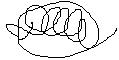 